DAFTAR PUSTAKAAbdullah. (2015). Metodologi Penelitian Kuantitatif. Yogyakarta : Aswaja Pressindo.Arikunto, S. (2013). Dasar-Dasar Evaluasi Pendidikan. Jakarta : Bumi Aksara.Baharuddin. 2009. Teori belajar dan Pembelajaran. Jogjakarta: Ar_ruzz  MediaBudiwanto, S. (2017). Metode Statistika Untuk Mengolah Data Keolahragaan. Metode Statistika. Jakarta : PressindoGhozali. 2016. Memahami Uji T. Diambil 8 April 2023. Dari https://accounting.binus.ac.id/2021/08/12/memahami-uji-t-dalam-regresi-linear/ Hamdu, Ghullam. 2011. Pengaruh Motivasi Belajar Siswa Terhadap Prestasi Belajar IPA Di Sekolah Dasar. TasikmalayaMayasari, D. D., Wardianti, Y., & Febrianti, Y. (2019). Pengaruh Pendekatan Saintifik terhadap Motivasi dan Hasil Belajar Biologi Siswa. Minantyo. 2011. Pengertian Memasak. Diakses pada 16 Januari 2023, dari https://www.google.com/research?client=firefox-b-d&q=pendapat+para+ahli+tentang+memasak+minantyoNashar.2004. Peranan Motivasi dan Kemampuan Awal dalam Kegitan Pembelajaran. Jakarta: Delia Press.Nasution S.2008. Berbagai Pendekatan dalam Proses. Jakarta: Bumi Aksara.Preasetya, Alif Mahendra. 2013. Pengaruh Intensitas Melihat Tayangan Kuliner Pada Program Televisi Terhadap Minat Belajar Memasak Siswa SMK PI AMBARUKMO 1 Sleman. YogyakartaIzard, Siti Listiana. 2020. Penerapan Model Based Learning Untuk meningkatkan Kemampuan Menulis Teks Prosedur oleh Siswa Kelas XI MAN 1 Medan Tahun Pelajaran 2019/2020.  MedanSugiyono.(2009). Metode Penelitian Pendidikan. Bandung : Alfabeta Sugiyono, (2007). Statistika Untuk Penelitian. Bandung : Alfabeta Sutarto dkk.2014. Media Pembelajaran Video. https://www.google.com/search?q=media+video+mempunyai+menurut+sutarto+dkk+2014&source=lmns&bih=589&biw=1252&client=firefox-b-d&hl=id&sa=X&ved=2ahUKEwi-wLq88qD-AhXJFLcAHaZ4BS0Q_AUoAHoECAEQAASyaiful Bahri Djamaramah. ( 2002 ). Psikologi Belajar. Jakarta : Rineka Cipta. Warsita Bambang. (2008).Teknologi Pembelajaran, Landasan dan Aplikasinya. Jakarta: Rineka Cipta Winarti, Lathiful. 2015. Pengaruh Kebiasaan Menyimak Tayangan Memasak di Televisi dan Kebiasaan Mengikuti Kegiatan Ekstrakurikuler terhadap kemampuan Peserta Didik Kelas X SMA dalam Menulis Teks Prosedur Kompleks. TegalWinkel W.S (2004). Psikologi Pendidikan dan evaluasi Belajar. Jakarta: GramediaYulisa. 2020. Pengaruh Vidio Pembelajaran Fisika Terhadap Pemahaman Konsep Siswa SMP. PalembangLAMPIRANSILABUS PEMBELAJARANSatuan Pendidikan	: SMP Negeri 3 BrebesMata Pelajaran 	: Bahasa IndonesiaKelas / Semester	: VII/GanjilTahun Pelajaran	: 2022/2023Kompetensi IntiMenghayati ajaran agama yang dianutnyaMenunjukkan perilaku jujur, disiplin, tanggungjawab, peduli (toleransi, gotong royong), santun, percaya diri, dalam berinteraksi secara efektif dengan lingkungan sosial dan alam dalam jangkauan pergaulan dan keberadaannyaMemahami pengetahuan (faktual, konseptual, dan prosedural) berdasarkan rasa ingin tahunya tentang ilmu pengetahuan, teknologi, seni, budaya terkait fenomena dan kejadian tampak mata.Mencoba, mengolah, dan menyaji dalam ranah konkret (menggunakan, mengurai, merangkai, memodifikasi, dan membuat) dan ranah abstrak (menulis, membaca, menghitung, menggambar, dan mengarang) sesuai dengan yang dipelajari di sekolah dan sumber lain yang sama dalam sudut pandang/teori.MODUL AJARHal Yang Baik Bagi TubuhMENULIS						nama	: TEKSPROSEDUR	Tujuan Pembelajaran: Peserta didik melatih kemampuannya menulis secara runut dan sistematis untuk beragam konteks dan tujuan melalui latihan menulis teks prosedur sederhana dengan rancangan yang baik.Jawablah pertanyaan dibawah ini dengan benarApa yang kamu ketahui tentang teks prosedur? Sebutkan ciri-ciri teks prosedur !……………………………………………………………………………………………………..…………………………………………………………………………….......……………………………………………………………………………………………………………………….Sebutkan ciri ciri bahasa yang digunakan dalam teks prosedur !……………………………………………………………………………………………………………………………………………………………………………………………………………….………………………………………………………………………………………………………………………………………………………………………………………………………………Sebutkan 3 jenis teks prosedur dilihst dari tujuannya !……………………………………………………………………………………………………….……………………………………………………………………………………………………….………………………………………………………………………………………………………Buatlah 4 ciri bahasa yang digunakan dalam teks prosedur !………………………………………………………………………………………………………………………………………………………………………………………....……………………….…………………………………………………………………………………………………………Buatlah teks prosedur tentang memasak yang kamu pahami !      …SELAMAT MENGERJAKAN …      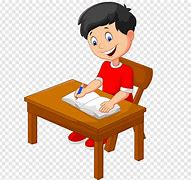 SOAL PILIHAN GANDA Berilah silang pertanyaan-pertanyaan dibawah ini dengan benar!Saat didalam bus ada bapak- bapak yang menjual buku, Silvi diberikan buku  yang berisi teks prosedur.Apa yang dimaksud teks prosedur?teks yang berisi cerita saat melakukan sesuatuteks yang berisi ajakan untuk melakukan sesuatuteks yang berisi gambaran suatu benda atau keadaanteks yang berisi langkah-langkah cara melakukan sesuatuPerhatikan urutan langkah-langkah berikut!Goreng bawang merah, bawang putih, cabai merah, cabai rawit,gula merah.Kemudian ulek sampai halus.Tambahkan garam dan gula merah, ulek dan aduk rata.Di atas cobek, geprek ayam goreng tepung bersama hingga hancur dan campur dengan sambal.Urutan langkah-langkah di atas adalah contoh teks prosedur ….cara membuat ayam geprekcara mengguakancara melakukan geprekcara membuat sambal geprekPerhatikan urutan langkah-langkah berikut!Haluskan bawang merah, bawang putih, dan merica.Masukkan bumbu yang sudah dihaluskan ke baskom.Masukkan air panas ke baskom, lalu tambahkan garam dan penyedap rasa. Aduk hingga tercampur rata.Masukkan tepung tapioka dan terigu, lalu uleni hingga kalis.Bentuk adonan menjadi bulat-bulat kecil, lalu rebus dalam air mendidih.Setelah adonan cilok mengambang, ambil dan kukus di panci sampai matang.Langkah-langkah di atas termasuk jenis teks prosedur ….cara menggunakancara melakukancara membuatcara memainkanPerhatikan urutan langkah-langkah berikut!Haluskan bawang merah, bawang putih, dan merica.Masukkan bumbu yang sudah dihaluskan ke baskom.Masukkan air panas ke baskom, lalu tambahkan garam dan penyedap rasa. Aduk hingga tercampur rata.Masukkan tepung tapioka dan terigu, lalu uleni hingga kalis.Bentuk adonan menjadi bulat-bulat kecil, lalu rebus dalam air mendidih.Setelah adonan cilok mengambang, ambil dan kukus di panci sampai matang.Pernyataan yang sesuai dengan teks prosedur di atas adalah ….Bumbu yang sudah dihaluskan perlu ditumis dahuluTepung tapioka dan terigu dimasukkan setelah diuleniAdonan cilok dikukus setelah direbusAdonan cilok direbus setelah dikukusPerhatikan urutan langkah-langkah berikut!Haluskan bawang merah, bawang putih, dan merica.Masukkan bumbu yang sudah dihaluskan ke baskom.Masukkan air panas ke baskom, lalu tambahkan garam dan penyedap rasa. Aduk hingga tercampur rata.Masukkan tepung tapioka dan tepung terigu, lalu uleni hingga kalis.Bentuk adonan menjadi bulat-bulat kecil, lalu rebus dalam air mendidih.Setelah adonan cilok mengambang, ambil dan kukus di panci sampai matang.Apa yang harus dilakukan setelah adonan tepung dan bumbu diuleni hingga kalis?Adonan dibentuk menjadi bulat-bulat kecilDicampur air panas di baskomMenghaluskan bumbuKukus adonan sampai matangPanaskan malam/lilin di wajan dengan api kecil sampai mencair. Jangan menggunakan api yang besar untuk menjaga kestabilan suhu kompor. Ambil malam dengan menggunakan canting. Lukislah kain putih dengan canting tersebut sesuai pola yang ada di kain.Kalimat larangan terdapat di kalimat ….pertamakeduaketigakeempatPanaskan malam/lilin di wajan dengan api kecil sampai mencair. Jangan menggunakan api yang besar untuk menjaga kestabilan suhu kompor. Ambil malam dengan menggunakan canting. Lukislah kain putih dengan canting tersebut sesuai pola yang ada di kain.Kata-kata yang bermakna perintah adalah ….panaskan, mencair, menggunakanpanaskan, menjaga, ambilpanaskan, ambil, lukislahpanaskan, lukislah, sesuaiPerhatikan cara melakukan tari Poco-Poco yang diacak berikut!Berdirilah dengan posisi kaki rapat.Putar lagu Poco-poco.Ulangi gerakan yang telah dilakukan sampai lagu habis.Gerakkan dua langkah kecil ke kanan, lalu kembali lagi.Mundur dua langkah, kemudian majulah sambil berputar.Urutan cara melakukan tari Poco-poco secara tepat adalah ….1) – 3) – 4) – 5) – 2) 2) – 1) – 4) – 5) – 3) 3) – 1) – 4) – 5) – 2) 4) – 5) – 2) – 1) – 3) Ada beberapa cara untuk mencegah virus masuk ke dalam tubuh kita. Salah satunya adalah mencuci tangan dengan baik dan benar. Apakah kamu sudah mengetahui cara mencuci tangan yang baik dan benar? Berikut ini akan dipaparkan cara mencuci tangan yang baik dan benar.Teks di atas adalah struktur teks prosedur bagian ….tujuanalat/bahanlangkah-langkahpenutupBubur manado adalah hidangan yang mudah, murah, sekaligus sehat. Menu ini adalah sarapan sehat dengan menu makanan tradisional yang telah dikreasikan. Selamat mencoba! Teks di atas adalah struktur teks prosedur bagian ….tujuanalat/bahanlangkah-langkahpenutupPerhatikan kutipan teks berikut!Didihkan air, masukkan nasi merah, singkong, ubi, jagung pipil dan sereh.Aduk sampai bubur mengental.Tambahkan kangkung dan bayam, aduk beberapa saat.Sebaiknya sayuran dimasak tidak terlalu layu.Angkat dan hidangkan panas ditemani ikan asin dan kerupuk.Kutipan teks tersebut termasuk struktur teks prosedur berupa ….tujuanpendahuluanlangkah-langkahsimpulanPerhatikan kutipan teks berikut!Didihkan air, masukkan nasi merah, singkong, ubi, jagung pipil dan sereh.Aduk sampai bubur mengental.Tambahkan kangkung dan bayam, aduk beberapa saat.Sebaiknya sayuran dimasak tidak terlalu layu.Angkat dan hidangkan panas ditemani ikan asin dan kerupuk.kalimat saran terdapat di kalimat nomor ….1234Perhatikan bagian teks prosedur berikut!(1) Tepung beras(2) Santan(3) Gula(4) CetakanDari yang disebutkan di atas, yang termasuk jenis "alat” adalah ....1234Jika air di panci sudah mendidih, masukkan adonan cilok yang sudah dibentuk bulat-bulat kecil.Pernyataan yang sesuai dengan kalimat prosedur di atas adalah ….Adonan cilok direbus di air yang mendidihAdonan cilok direndam dalam air yang sudah mendidihAdonan cilok dimasukkan ke dalam baskomAdonan cilok dibentuk dengan menggunakan sendokBerikut adalah contoh kalimat inversi adalah ….Bakso sudah siap dihidangkan.Anda harus menambahkan garam secukupnya.Kukus adonan kue sampai matang.Anak-anak pasti sangat suka donat kentang ini.Angkat segera tempe jika sudah tampak kecokelatan.Kalimat di atas menggunakan jenis kata keterangan ….caraalatsyarattujuanSaat Andi membeli mie instan, Andi melihat sebuah tulisan berisi urutan dalam membuat mie instan. Tulisan tersebut disebut dengan…
a. Teks deskripsi
b. Teks berita
c. Teks prosedur
d. Teks eksposisiDalam sebuah teks prosedur memuat struktur isi dengan urutan…
a. Tujuan, alat dan bahan, langkah-langkah, penutup.
b. Tujuan, penutup, langkah-langkah, alat dan bahan.
c. Alat dan bahan, tujuan, penutup.
d. Tujuan, penutup, alat dan bahanMasaklah air sampai mendidih.
Kalimat di atas merupakan jenis kata keterangan…
a. Alat
b. Waktu
c. Tujuan
d. CaraCuci… pirang sampai bersih!.
Kata yang rumpang di atas apabila diberi imbuhan paling tepat menggunakan imbuhan?
a. -kan
b. -i
c. -nya
d. Me-kanBerikut adalah contoh kalimat inversi adalah ....a. Bakso sudah siap dihidangkan.b. Anda harus menambahkan garam secukupnya.c. Kukus adonan kue sampai matang.d. Anak-anak pasti sangat suka donat kentang ini.22. Kalimat berikut yang bermakna perintah pada teks prosedur adalah...a. Jika diinginkan beberapa warna pada batik yang kita buat, proses dapat diulang beberapa kalitergantung pada jumlah warna yang kita inginkanb. Proses ini bertujuan agar pada saat pencelupan bahan/kain ke dalam larutan pewarna bagianyang diberi lapisan malam tidak terkena pewarnac. Kal ini untuk menghindari kelunturand. Setelah kain bersih dari malam, lakukan kembali proses pembatikan dengan penutupan malam,pewarnaan kedua, dan seterusnya23. Bacalah teks prosedur berikut dengan saksama!(1) Tambahkan sedikit air, aduk rata(2) Ambil segelas beras ketan, rendam 20 menit(3) Beri perasan dua buah jeruk nipis(4) Menumbuk dan mengayak sampai halus(5) Gunakan untuk masker menjelang tidur, biarkan semalam, paginya bersihkan dengan airdingin. Lakukan setiap hariPerbaikan kalimat nomor (4) teks prosedur tersebut yang tepat adalah ...a. Tumbuk dan ayaklah sampai halusb. Ditumbuk dan diayak sampai halusc. Menumuk dan diayak sampai halusd. Ditumbuk dan mengayak sampai halus24. Bacalah teks prosedur berikut dengan saksama!Petunjuk menyalakan televisi(1) Tekan tombol nomor remote control(2) Tekan tombol main power(3) Indikator power atau standby akan berwarna merah(4) Hubungkan kabel daya listrik pesawat TV ke stop kontak(5) Selamat menontonKutipan teks tersebut merupakan teks prosedur...a. Cara membuat sesuatub. Cara melakukan sesuatuc. Cara mengerjakan sesuatud. Cara mempersiapkan sesuatu25. Bacalah kutipan teks prosedur berikut!(1) Hindari makan tiga sampai 4 jam sebelum tidur, agar tidak terjadi penumpukan lemak.(2) Kurangi ... lemak dalam menu sehari-hari. Pilih makanan berkadar lemak rendah.(3) Pilihlah makanan yang dibakar, dipanggang atau direbus!(4) Kurangi penggunaan margarine saat makan roti!Istilah yang tepat untuk melengkapi bagian rumpang pada teks tersebut adalah...a. Konsumtifb. Konsumerc. Konsumend. Konsumsi26. Kalimat berikut yang menggunakan kriteria batasan adalah...a. Berilah bawang goreng pada sop buntutb. Masukkan gula merah setelah daging empukc. Jangan lupa memberi irisan daun seledrid. Tuangkan sop buntut pada panci saji27. Berikut contoh langkah yang sesuai dengan prosedur membuat telur asin adalah...a. Masukkan telur dalam minyak yang mendidihb. Pilih telur dengan ukuran besar dan utuhc. Cuci telur bebek hingga bersih dari kotorand. Pisahkan putih telur dengan kuning telur28. Kalimat yang bermakna perintah pada teks prosedur tersebut adalah...a. Cucilah semua bagian-bagian serulingb. Tak perlu khawatir, berikut adalah cara memainkan seruling dengan mudahc. Nada Do dimulai dengan menutup semua bagian serulingd. Ibu jari tangan kiri menutup lubang belakang seruling.29. Hal yang harus diperhatikan supaya teks prosedur dapat dipahami pembaca adalah….A. Terdapat nama penulis teks prosedurB. Terdapat nama tempat penulisan teks prosedurC. Terdapat informasi dan petunjuk yang jelas dan tidak berbeli-D. Terdapat waktu penulisan teks prosedur30. Perhatikan kalimat berikut!Ambillah beberapa butir mote, … masukkan senar elastis pada lubang mote tersebut.Konjungsi temporal yang tepat untuk melengkapi teks tersebut adalah….A. kemudianB. setelahC. sebelumD. danSKOR DATA DIBOBOT=================Jumlah Subyek   = 32Jumlah butir    = 50Bobot jwb benar = 1Bobot jwb salah = 0Nama berkas: C:\USERS\HP\DOCUMENTS\LULU DESY CHOLIYAH\UJICOBA SOAL.ANA No       Kode/Nama  Benar  Salah   Kosong  Skr Asli  Skr Bobot    1   AJI SETIAWAN     28     22        0        28         28    2   ALFAN FAUZAN     23     27        0        23         23    3   ANGLING JAYA     14     36        0        14         14    4  ARI INDRIY...     20     30        0        20         20    5  AZZAHRIA P...     30     20        0        30         30    6           AZMI     13     37        0        13         13    7          DIMAS     27     23        0        27         27    8     DZAKIYATUL     17     33        0        17         17    9       FADILLAH     17     33        0        17         17   10          FAJAR     23     27        0        23         23   11          SALMA     33     17        0        33         33   12         SLAMET     18     32        0        18         18   13       TRI ELOK     35     15        0        35         35   14          INTAN     29     21        0        29         29   15          WAHYU     21     29        0        21         21   16          ZIDAN     27     23        0        27         27   17           RIFA     18     32        0        18         18   18          TIARA     25     25        0        25         25   19          PUTRA     26     24        0        26         26   20         GALANG     30     20        0        30         30   21          REHAN     28     22        0        28         28   22          RISKI     28     22        0        28         28   23       MARSENDI     28     22        0        28         28   24           YOGI     22     28        0        22         22   25          WISNU     28     22        0        28         28   26          SINDI     34     16        0        34         34   27          ROZAK     22     28        0        22         22   28         RAIHAN     22     28        0        22         22   29          GALUH     26     24        0        26         26   30          FAREL     17     33        0        17         17   31           ARDI     17     33        0        17         17   32           QORY     32     18        0        32         32 RELIABILITAS TES================Rata2= 24.31Simpang Baku= 5.94KorelasiXY= 0.56Reliabilitas Tes= 0.72Nama berkas: C:\USERS\HP\DOCUMENTS\LULU DESY CHOLIYAH\UJICOBA SOAL.ANA No.Urut  Kode/Nama Subyek  Skor Ganjil   Skor Genap   Skor Total        1      AJI SETIAWAN           12           16           28        2      ALFAN FAUZAN           10           13           23        3      ANGLING JAYA            5            9           14        4    ARI INDRIYANTO            9           11           20        5    AZZAHRIA PUTRI           12           17           29        6              AZMI            7            6           13        7             DIMAS           13           14           27        8        DZAKIYATUL            6           10           16        9          FADILLAH            9            7           16       10             FAJAR            8           14           22       11             SALMA           14           18           32       12            SLAMET           11            6           17       13          TRI ELOK           15           19           34       14             INTAN           14           14           28       15             WAHYU            8           13           21       16             ZIDAN           13           13           26       17              RIFA            9            9           18       18             TIARA           13           12           25       19             PUTRA           11           14           25       20            GALANG           15           14           29       21             REHAN            9           18           27       22             RISKI           12           15           27       23          MARSENDI           10           17           27       24              YOGI            8           13           21       25             WISNU           13           14           27       26             SINDI           12           21           33       27             ROZAK           11           11           22       28            RAIHAN           10           12           22       29             GALUH           10           15           25       30             FAREL            8            9           17       31              ARDI            9            8           17       32              QORY           13           18           31 Kel Unggul & Asor=================Kelompok UnggulNama berkas: C:\USERS\HP\DOCUMENTS\LULU DESY CHOLIYAH\UJICOBA SOAL.ANA No.Urut  Kode/Nama Subyek  Skor   1   2   3   4   5   6   7   8   9  10  11        1          TRI ELOK    35   1   1   1   1   1   1   1   -   1   -   1        2             SINDI    34   1   -   1   1   1   1   1   -   1   -   1        3             SALMA    33   1   1   1   -   1   1   1   -   1   -   1        4              QORY    32   1   -   1   -   1   1   -   1   1   -   1        5    AZZAHRIA PUTRI    30   1   1   1   1   1   1   -   -   1   -   1        6            GALANG    30   1   1   1   -   1   1   1   -   1   -   1        7             INTAN    29   1   1   1   -   1   1   1   1   1   1   1        8      AJI SETIAWAN    28   1   1   1   -   1   1   1   1   1   1   1        9             REHAN    28   1   1   1   -   1   1   -   -   1   -   1              Jml Jwb Benar         9   7   9   3   9   9   6   3   9   2   9  No.Urut  Kode/Nama Subyek  12  13  14  15  16  17  18  19  20  21  22  23        1          TRI ELOK   1   1   1   1   1   1   -   -   -   1   -   1        2             SINDI   1   1   1   -   1   1   -   1   -   1   1   1        3             SALMA   1   1   1   1   -   1   -   -   -   1   -   1        4              QORY   1   1   1   1   -   1   -   -   -   1   -   1        5    AZZAHRIA PUTRI   1   1   1   1   -   1   -   -   -   1   -   -        6            GALANG   -   -   1   -   1   1   1   1   1   1   1   -        7             INTAN   1   -   1   1   -   1   -   -   1   1   1   -        8      AJI SETIAWAN   1   1   1   1   -   1   1   -   -   -   -   -        9             REHAN   1   1   1   1   -   1   -   1   -   1   -   -              Jml Jwb Benar   8   7   9   7   3   9   2   3   2   8   3   4  No.Urut  Kode/Nama Subyek  24  25  26  27  28  29  30  31  32  33  34  35        1          TRI ELOK   1   -   1   1   -   1   1   -   -   1   1   -        2             SINDI   -   -   1   1   -   1   1   1   -   1   1   1        3             SALMA   -   1   1   1   1   1   1   -   1   1   1   -        4              QORY   -   -   1   1   -   1   1   1   -   1   1   1        5    AZZAHRIA PUTRI   1   1   1   1   -   1   1   -   -   1   1   -        6            GALANG   -   -   1   1   -   -   -   -   1   1   1   -        7             INTAN   -   -   1   1   -   1   1   -   1   1   1   -        8      AJI SETIAWAN   1   1   1   1   -   -   1   -   -   1   1   1        9             REHAN   -   1   1   1   -   1   1   1   1   1   1   1              Jml Jwb Benar   3   4   9   9   1   7   8   3   4   9   9   4  No.Urut  Kode/Nama Subyek  36  37  38  39  40  41  42  43  44  45  46  47        1          TRI ELOK   -   1   1   1   1   1   1   1   -   1   1   -        2             SINDI   1   1   -   1   -   -   -   1   -   1   1   1        3             SALMA   1   1   -   -   1   -   -   1   1   1   1   -        4              QORY   1   -   1   1   1   -   1   1   1   1   -   -        5    AZZAHRIA PUTRI   1   -   1   1   -   1   -   1   1   1   -   -        6            GALANG   -   -   1   -   -   1   1   -   1   1   1   -        7             INTAN   -   -   1   -   -   1   -   1   -   -   -   -        8      AJI SETIAWAN   -   -   1   1   -   1   -   1   -   -   -   -        9             REHAN   -   -   1   1   -   -   -   -   -   1   -   -              Jml Jwb Benar   4   3   7   6   3   5   3   7   4   7   4   1  No.Urut  Kode/Nama Subyek  48  49  50        1          TRI ELOK   1   -   1        2             SINDI   1   -   1        3             SALMA   1   -   1        4              QORY   1   -   1        5    AZZAHRIA PUTRI   -   -   1        6            GALANG   1   1   1        7             INTAN   1   -   1        8      AJI SETIAWAN   -   -   -        9             REHAN   -   -   1              Jml Jwb Benar   6   1   8 Kelompok AsorNama berkas: C:\USERS\HP\DOCUMENTS\LULU DESY CHOLIYAH\UJICOBA SOAL.ANA No.Urut  Kode/Nama Subyek  Skor   1   2   3   4   5   6   7   8   9  10  11        1    ARI INDRIYANTO    20   1   1   1   -   1   1   1   -   -   -   -        2            SLAMET    18   1   1   -   -   1   1   1   -   -   1   -        3              RIFA    18   -   1   1   -   1   -   -   -   1   -   -        4        DZAKIYATUL    17   1   -   1   1   -   -   -   -   -   -   -        5          FADILLAH    17   -   1   -   -   -   1   -   -   -   1   -        6             FAREL    17   -   1   1   -   -   1   -   -   1   -   -        7              ARDI    17   -   1   1   -   -   1   -   -   1   -   -        8      ANGLING JAYA    14   -   -   1   1   1   1   1   -   1   -   -        9              AZMI    13   -   1   -   -   -   1   -   -   1   -   -              Jml Jwb Benar         3   7   6   2   4   7   3   0   5   2   0  No.Urut  Kode/Nama Subyek  12  13  14  15  16  17  18  19  20  21  22  23        1    ARI INDRIYANTO   -   -   1   1   -   1   1   1   -   -   -   1        2            SLAMET   -   -   -   -   -   -   -   -   1   -   -   -        3              RIFA   -   -   1   -   -   -   -   -   1   -   1   -        4        DZAKIYATUL   -   -   1   -   -   1   -   -   1   -   -   1        5          FADILLAH   -   -   1   -   -   -   -   1   -   1   -   1        6             FAREL   -   1   1   -   -   -   -   1   -   1   -   -        7              ARDI   -   1   1   -   -   -   -   -   -   -   -   -        8      ANGLING JAYA   -   -   1   -   -   -   -   -   -   1   -   -        9              AZMI   -   -   -   -   -   -   -   -   -   -   -   -              Jml Jwb Benar   0   2   7   1   0   2   1   3   3   3   1   3  No.Urut  Kode/Nama Subyek  24  25  26  27  28  29  30  31  32  33  34  35        1    ARI INDRIYANTO   -   -   1   1   -   -   1   -   -   1   1   -        2            SLAMET   1   -   1   1   -   -   -   -   1   1   1   -        3              RIFA   -   -   1   -   -   -   -   -   -   1   1   1        4        DZAKIYATUL   -   1   1   1   -   -   -   -   -   1   1   -        5          FADILLAH   -   1   1   1   1   -   -   -   -   1   1   -        6             FAREL   -   -   -   -   1   1   -   1   -   1   1   -        7              ARDI   1   1   -   -   -   1   1   1   -   1   1   -        8      ANGLING JAYA   -   1   -   -   -   -   -   -   1   1   1   -        9              AZMI   -   1   -   -   1   -   -   1   1   1   1   -              Jml Jwb Benar   2   5   5   4   3   2   2   3   3   9   9   1  No.Urut  Kode/Nama Subyek  36  37  38  39  40  41  42  43  44  45  46  47        1    ARI INDRIYANTO   -   -   -   -   1   1   -   -   -   -   -   -        2            SLAMET   -   1   1   -   -   -   1   -   -   -   1   -        3              RIFA   -   1   1   1   1   -   -   1   1   1   -   -        4        DZAKIYATUL   -   -   -   1   -   1   -   1   1   -   -   -        5          FADILLAH   -   -   1   -   -   1   -   -   -   -   1   -        6             FAREL   -   -   1   -   1   -   -   -   -   1   1   -        7              ARDI   -   -   1   -   1   -   -   -   -   1   1   -        8      ANGLING JAYA   -   -   -   1   -   -   -   -   -   -   -   1        9              AZMI   1   -   -   -   -   1   1   -   -   1   -   -              Jml Jwb Benar   1   2   5   3   4   4   2   2   2   4   4   1  No.Urut  Kode/Nama Subyek  48  49  50        1    ARI INDRIYANTO   1   -   -        2            SLAMET   -   -   1        3              RIFA   -   -   -        4        DZAKIYATUL   -   -   1        5          FADILLAH   -   -   1        6             FAREL   -   -   -        7              ARDI   -   -   -        8      ANGLING JAYA   -   -   -        9              AZMI   -   -   -              Jml Jwb Benar   1   0   3 DAYA PEMBEDA============Jumlah Subyek= 32Klp atas/bawah(n)= 9Butir Soal= 50Nama berkas: C:\USERS\HP\DOCUMENTS\LULU DESY CHOLIYAH\UJICOBA SOAL.ANA No Butir  Kel. Atas  Kel. Bawah   Beda   Indeks DP (%)         1          9           3      6           66.67         2          7           7      0            0.00         3          9           6      3           33.33         4          3           2      1           11.11         5          9           4      5           55.56         6          9           7      2           22.22         7          6           3      3           33.33         8          3           0      3           33.33         9          9           5      4           44.44        10          2           2      0            0.00        11          9           0      9          100.00        12          8           0      8           88.89        13          7           2      5           55.56        14          9           7      2           22.22        15          7           1      6           66.67        16          3           0      3           33.33        17          9           2      7           77.78        18          2           1      1           11.11        19          3           3      0            0.00        20          2           3     -1          -11.11        21          8           3      5           55.56        22          3           1      2           22.22        23          4           3      1           11.11        24          3           2      1           11.11        25          4           5     -1          -11.11        26          9           5      4           44.44        27          9           4      5           55.56        28          1           3     -2          -22.22        29          7           2      5           55.56        30          8           2      6           66.67        31          3           3      0            0.00        32          4           3      1           11.11        33          9           9      0            0.00        34          9           9      0            0.00        35          4           1      3           33.33        36          4           1      3           33.33        37          3           2      1           11.11        38          7           5      2           22.22        39          6           3      3           33.33        40          3           4     -1          -11.11        41          5           4      1           11.11        42          3           2      1           11.11        43          7           2      5           55.56        44          4           2      2           22.22        45          7           4      3           33.33        46          4           4      0            0.00        47          1           1      0            0.00        48          6           1      5           55.56        49          1           0      1           11.11        50          8           3      5           55.56 TINGKAT KESUKARAN=================Jumlah Subyek= 32Butir Soal= 50Nama berkas: C:\USERS\HP\DOCUMENTS\LULU DESY CHOLIYAH\UJICOBA SOAL.ANA No Butir  Jml Betul  Tkt. Kesukaran(%)      Tafsiran         1         23              71.88         Mudah         2         26              81.25         Mudah         3         28              87.50  Sangat Mudah         4          6              18.75         Sukar         5         26              81.25         Mudah         6         28              87.50  Sangat Mudah         7         19              59.38        Sedang         8          6              18.75         Sukar         9         23              71.88         Mudah        10         11              34.38        Sedang        11         15              46.88        Sedang        12         18              56.25        Sedang        13         18              56.25        Sedang        14         30              93.75  Sangat Mudah        15         19              59.38        Sedang        16          9              28.13         Sukar        17         25              78.13         Mudah        18          8              25.00         Sukar        19         10              31.25        Sedang        20          6              18.75         Sukar        21         18              56.25        Sedang        22          6              18.75         Sukar        23         14              43.75        Sedang        24         10              31.25        Sedang        25         11              34.38        Sedang        26         21              65.63        Sedang        27         20              62.50        Sedang        28          9              28.13         Sukar        29         11              34.38        Sedang        30         20              62.50        Sedang        31         11              34.38        Sedang        32         11              34.38        Sedang        33         32             100.00  Sangat Mudah        34         32             100.00  Sangat Mudah        35         16              50.00        Sedang        36          8              25.00         Sukar        37          8              25.00         Sukar        38         20              62.50        Sedang        39         15              46.88        Sedang        40          8              25.00         Sukar        41         14              43.75        Sedang        42         11              34.38        Sedang        43         19              59.38        Sedang        44         12              37.50        Sedang        45         18              56.25        Sedang        46         12              37.50        Sedang        47          5              15.63         Sukar        48         11              34.38        Sedang        49          2               6.25  Sangat Sukar        50         19              59.38        Sedang KORELASI SKOR BUTIR DG SKOR TOTAL=================================Jumlah Subyek= 32Butir Soal= 50Nama berkas: C:\USERS\HP\DOCUMENTS\LULU DESY CHOLIYAH\UJICOBA SOAL.ANA             No Butir              Korelasi          Signifikansi                     1                 0.604     Sangat Signifikan                     2                 0.012                     -                     3                 0.440     Sangat Signifikan                     4                 0.139                     -                     5                 0.518     Sangat Signifikan                     6                 0.214                     -                     7                 0.273                     -                     8                 0.358     Sangat Signifikan                     9                 0.259                     -                    10                 0.006                     -                    11                 0.785     Sangat Signifikan                    12                 0.672     Sangat Signifikan                    13                 0.553     Sangat Signifikan                    14                 0.389     Sangat Signifikan                    15                 0.577     Sangat Signifikan                    16                 0.323            Signifikan                    17                 0.726     Sangat Signifikan                    18                 0.080                     -                    19                -0.001                     -                    20                -0.163                     -                    21                 0.435     Sangat Signifikan                    22                 0.289            Signifikan                    23                 0.244                     -                    24                 0.206                     -                    25                -0.252                     -                    26                 0.365     Sangat Signifikan                    27                 0.372     Sangat Signifikan                    28                -0.128                     -                    29                 0.411     Sangat Signifikan                    30                 0.615     Sangat Signifikan                    31                -0.039                     -                    32                -0.005                     -                    33                   NAN                   NAN                    34                   NAN                   NAN                    35                 0.267                     -                    36                 0.290            Signifikan                    37                 0.204                     -                    38                 0.207                     -                    39                 0.282            Signifikan                    40                -0.006                     -                    41                 0.007                     -                    42                 0.006                     -                    43                 0.490     Sangat Signifikan                    44                 0.157                     -                    45                 0.403     Sangat Signifikan                    46                 0.157                     -                    47                -0.038                     -                    48                 0.580     Sangat Signifikan                    49                 0.052                     -                    50                 0.534     Sangat Signifikan  Catatan: Batas signifikansi koefisien korelasi sebagaai berikut:           df (N-2)  P=0,05  P=0,01     df (N-2)  P=0,05  P=0,01              10     0,576   0,708         60     0,250   0,325              15     0,482   0,606         70     0,233   0,302              20     0,423   0,549         80     0,217   0,283              25     0,381   0,496         90     0,205   0,267              30     0,349   0,449        100     0,195   0,254              40     0,304   0,393        125     0,174   0,228              50     0,273   0,354       >150     0,159   0,208           Bila koefisien = 0,000  berarti tidak dapat dihitung.KUALITAS PENGECOH=================Jumlah Subyek= 32Butir Soal= 50Nama berkas: C:\USERS\HP\DOCUMENTS\LULU DESY CHOLIYAH\UJICOBA SOAL.ANA No Butir      a      b      c      d      *         1     2+    6--     1-   23**      0         2   26**    0--    0--   6---      0         3     1+   3---   28**    0--      0         4    8++    7++    6**    11+      0         5   26**   5---     1-    0--      0         6   3---   28**    0--     1+      0         7    5++    4++   19**    4++      0         8    15-    8++     3-    6**      0         9    6--   23**     2+     1-      0        10   11**    0--  18---     3-      0        11     8+    5++     4+   15**      0        12     3+     7+   18**    4++      0        13    9--    4++    1--   18**      0        14    0--     1+     1+   30**      0        15   19**    5++     7-    1--      0        16    8++    11+    9**     4+      0        17   25**     4-     1-    2++      0        18   15--     6+    8**     3-      0        19    11+     2-    9++   10**      0        20     4-    7++    15-    6**      0        21    5++     3+     6+   18**      0        22    6**   17--     6+     3-      0        23   11--   14**    0--    7++      0        24    9++    8++   10**     5+      0        25   11**   13--     4+     4+      0        26     6-    3++   21**     2+      0        27   20**    5++    4++     3+      0        28    9**     3-     2-  18---      0        29     3-    12-    6++   11**      0        30   20**     7-    1--    4++      0        31    10+     3-   11**    8++      0        32    7++   11**    6++    8++      0        33      0      0      0      0      0        34      0      0      0      0      0        35    5++   16**     4+     7+      0        36    8++    11+     5+    8**      0        37    8**   10++     6+    8++      0        38     3+   20**    5++    4++      0        39    5++     3+     9-   15**      0        40   10++    8++     6+    8**      0        41   14**     3-    10-    5++      0        42    7++    6++   11**    8++      0        43    4++   9---   19**    0--      0        44   12**     9+    7++     4+      0        45   18**    4++    5++    5++      0        46     5+    8++   12**    7++      0        47     5+    7++    15-    5**      0        48     5+   11**    7++     9+      0        49  23---    2**     3-     4-      0        50   19**    5++     3+    5++      0 Keterangan: ** : Kunci Jawaban++ : Sangat Baik+  : Baik-  : Kurang Baik-- : Buruk---: Sangat BurukSOAL PILIHAN GANDA Berilah silang pertanyaan-pertanyaan dibawah ini dengan benar!Saat didalam bus ada bapak- bapak yang menjual buku, Silvi diberikan buku  yang berisi teks prosedur.Apa yang dimaksud teks prosedur?teks yang berisi cerita saat melakukan sesuatuteks yang berisi ajakan untuk melakukan sesuatuteks yang berisi gambaran suatu benda atau keadaanteks yang berisi langkah-langkah cara melakukan sesuatuPerhatikan urutan langkah-langkah berikut!Goreng bawang merah, bawang putih, cabai merah, cabai rawit,gula merah.Kemudian ulek sampai halus.Tambahkan garam dan gula merah, ulek dan aduk rata.Di atas cobek, geprek ayam goreng tepung bersama hingga hancur dan campur dengan sambal.Urutan langkah-langkah di atas adalah contoh teks prosedur ….cara membuat ayam geprekcara mengguakancara melakukan geprekcara membuat sambal geprekPerhatikan urutan langkah-langkah berikut!Haluskan bawang merah, bawang putih, dan merica.Masukkan bumbu yang sudah dihaluskan ke baskom.Masukkan air panas ke baskom, lalu tambahkan garam dan penyedap rasa. Aduk hingga tercampur rata.Masukkan tepung tapioka dan terigu, lalu uleni hingga kalis.Bentuk adonan menjadi bulat-bulat kecil, lalu rebus dalam air mendidih.Setelah adonan cilok mengambang, ambil dan kukus di panci sampai matang.Langkah-langkah di atas termasuk jenis teks prosedur ….cara menggunakancara melakukancara membuatcara memainkanPerhatikan urutan langkah-langkah berikut!Haluskan bawang merah, bawang putih, dan merica.Masukkan bumbu yang sudah dihaluskan ke baskom.Masukkan air panas ke baskom, lalu tambahkan garam dan penyedap rasa. Aduk hingga tercampur rata.Masukkan tepung tapioka dan terigu, lalu uleni hingga kalis.Bentuk adonan menjadi bulat-bulat kecil, lalu rebus dalam air mendidih.Setelah adonan cilok mengambang, ambil dan kukus di panci sampai matang.Pernyataan yang sesuai dengan teks prosedur di atas adalah ….Bumbu yang sudah dihaluskan perlu ditumis dahuluTepung tapioka dan terigu dimasukkan setelah diuleniAdonan cilok dikukus setelah direbusAdonan cilok direbus setelah dikukusPerhatikan urutan langkah-langkah berikut!Haluskan bawang merah, bawang putih, dan merica.Masukkan bumbu yang sudah dihaluskan ke baskom.Masukkan air panas ke baskom, lalu tambahkan garam dan penyedap rasa. Aduk hingga tercampur rata.Masukkan tepung tapioka dan tepung terigu, lalu uleni hingga kalis.Bentuk adonan menjadi bulat-bulat kecil, lalu rebus dalam air mendidih.Setelah adonan cilok mengambang, ambil dan kukus di panci sampai matang.Apa yang harus dilakukan setelah adonan tepung dan bumbu diuleni hingga kalis?Adonan dibentuk menjadi bulat-bulat kecilDicampur air panas di baskomMenghaluskan bumbuKukus adonan sampai matangPanaskan malam/lilin di wajan dengan api kecil sampai mencair. Jangan menggunakan api yang besar untuk menjaga kestabilan suhu kompor. Ambil malam dengan menggunakan canting. Lukislah kain putih dengan canting tersebut sesuai pola yang ada di kain.Kalimat larangan terdapat di kalimat ….pertamakeduaketigakeempatPanaskan malam/lilin di wajan dengan api kecil sampai mencair. Jangan menggunakan api yang besar untuk menjaga kestabilan suhu kompor. Ambil malam dengan menggunakan canting. Lukislah kain putih dengan canting tersebut sesuai pola yang ada di kain.Kata-kata yang bermakna perintah adalah ….panaskan, mencair, menggunakanpanaskan, menjaga, ambilpanaskan, ambil, lukislahpanaskan, lukislah, sesuaiPerhatikan cara melakukan tari Poco-Poco yang diacak berikut!Berdirilah dengan posisi kaki rapat.Putar lagu Poco-poco.Ulangi gerakan yang telah dilakukan sampai lagu habis.Gerakkan dua langkah kecil ke kanan, lalu kembali lagi.Mundur dua langkah, kemudian majulah sambil berputar.Urutan cara melakukan tari Poco-poco secara tepat adalah ….1) – 3) – 4) – 5) – 2) 2) – 1) – 4) – 5) – 3) 3) – 1) – 4) – 5) – 2) 4) – 5) – 2) – 1) – 3) Ada beberapa cara untuk mencegah virus masuk ke dalam tubuh kita. Salah satunya adalah mencuci tangan dengan baik dan benar. Apakah kamu sudah mengetahui cara mencuci tangan yang baik dan benar? Berikut ini akan dipaparkan cara mencuci tangan yang baik dan benar.Teks di atas adalah struktur teks prosedur bagian ….tujuanalat/bahanlangkah-langkahpenutupBubur manado adalah hidangan yang mudah, murah, sekaligus sehat. Menu ini adalah sarapan sehat dengan menu makanan tradisional yang telah dikreasikan. Selamat mencoba! Teks di atas adalah struktur teks prosedur bagian ….tujuanalat/bahanlangkah-langkahpenutupPerhatikan kutipan teks berikut!Didihkan air, masukkan nasi merah, singkong, ubi, jagung pipil dan sereh.Aduk sampai bubur mengental.Tambahkan kangkung dan bayam, aduk beberapa saat.Sebaiknya sayuran dimasak tidak terlalu layu.Angkat dan hidangkan panas ditemani ikan asin dan kerupuk.Kutipan teks tersebut termasuk struktur teks prosedur berupa ….tujuanpendahuluanlangkah-langkahsimpulanPerhatikan kutipan teks berikut!Didihkan air, masukkan nasi merah, singkong, ubi, jagung pipil dan sereh.Aduk sampai bubur mengental.Tambahkan kangkung dan bayam, aduk beberapa saat.Sebaiknya sayuran dimasak tidak terlalu layu.Angkat dan hidangkan panas ditemani ikan asin dan kerupuk.kalimat saran terdapat di kalimat nomor ….1234Perhatikan bagian teks prosedur berikut!(1) Tepung beras(2) Santan(3) Gula(4) CetakanDari yang disebutkan di atas, yang termasuk jenis "alat” adalah ....1234Jika air di panci sudah mendidih, masukkan adonan cilok yang sudah dibentuk bulat-bulat kecil.Pernyataan yang sesuai dengan kalimat prosedur di atas adalah ….Adonan cilok direbus di air yang mendidihAdonan cilok direndam dalam air yang sudah mendidihAdonan cilok dimasukkan ke dalam baskomAdonan cilok dibentuk dengan menggunakan sendokBerikut adalah contoh kalimat inversi adalah ….Bakso sudah siap dihidangkan.Anda harus menambahkan garam secukupnya.Kukus adonan kue sampai matang.Anak-anak pasti sangat suka donat kentang ini.Angkat segera tempe jika sudah tampak kecokelatan.Kalimat di atas menggunakan jenis kata keterangan ….caraalatsyarattujuanSaat Andi membeli mie instan, Andi melihat sebuah tulisan berisi urutan dalam membuat mie instan. Tulisan tersebut disebut dengan…
a. Teks deskripsi
b. Teks berita
c. Teks prosedur
d. Teks eksposisiDalam sebuah teks prosedur memuat struktur isi dengan urutan…
a. Tujuan, alat dan bahan, langkah-langkah, penutup.
b. Tujuan, penutup, langkah-langkah, alat dan bahan.
c. Alat dan bahan, tujuan, penutup.
d. Tujuan, penutup, alat dan bahanMasaklah air sampai mendidih.
Kalimat di atas merupakan jenis kata keterangan…
a. Alat
b. Waktu
c. Tujuan
d. CaraCuci… pirang sampai bersih!.
Kata yang rumpang di atas apabila diberi imbuhan paling tepat menggunakan imbuhan?
a. -kan
b. -i
c. -nya
d. Me-kanBerikut adalah contoh kalimat inversi adalah ....a. Bakso sudah siap dihidangkan.b. Anda harus menambahkan garam secukupnya.c. Kukus adonan kue sampai matang.d. Anak-anak pasti sangat suka donat kentang ini.22. Kalimat berikut yang bermakna perintah pada teks prosedur adalah...a. Jika diinginkan beberapa warna pada batik yang kita buat, proses dapat diulang beberapa kalitergantung pada jumlah warna yang kita inginkanb. Proses ini bertujuan agar pada saat pencelupan bahan/kain ke dalam larutan pewarna bagianyang diberi lapisan malam tidak terkena pewarnac. Kal ini untuk menghindari kelunturand. Setelah kain bersih dari malam, lakukan kembali proses pembatikan dengan penutupan malam,pewarnaan kedua, dan seterusnya23. Bacalah teks prosedur berikut dengan saksama!(1) Tambahkan sedikit air, aduk rata(2) Ambil segelas beras ketan, rendam 20 menit(3) Beri perasan dua buah jeruk nipis(4) Menumbuk dan mengayak sampai halus(5) Gunakan untuk masker menjelang tidur, biarkan semalam, paginya bersihkan dengan airdingin. Lakukan setiap hariPerbaikan kalimat nomor (4) teks prosedur tersebut yang tepat adalah ...a. Tumbuk dan ayaklah sampai halusb. Ditumbuk dan diayak sampai halusc. Menumuk dan diayak sampai halusd. Ditumbuk dan mengayak sampai halus24. Bacalah teks prosedur berikut dengan saksama!Petunjuk menyalakan televisi(1) Tekan tombol nomor remote control(2) Tekan tombol main power(3) Indikator power atau standby akan berwarna merah(4) Hubungkan kabel daya listrik pesawat TV ke stop kontak(5) Selamat menontonKutipan teks tersebut merupakan teks prosedur...a. Cara membuat sesuatub. Cara melakukan sesuatuc. Cara mengerjakan sesuatud. Cara mempersiapkan sesuatu25. Bacalah kutipan teks prosedur berikut!(1) Hindari makan tiga sampai 4 jam sebelum tidur, agar tidak terjadi penumpukan lemak.(2) Kurangi ... lemak dalam menu sehari-hari. Pilih makanan berkadar lemak rendah.(3) Pilihlah makanan yang dibakar, dipanggang atau direbus!(4) Kurangi penggunaan margarine saat makan roti!Istilah yang tepat untuk melengkapi bagian rumpang pada teks tersebut adalah...a. Konsumtifb. Konsumerc. Konsumend. Konsumsi26. Kalimat berikut yang menggunakan kriteria batasan adalah...a. Berilah bawang goreng pada sop buntutb. Masukkan gula merah setelah daging empukc. Jangan lupa memberi irisan daun seledrid. Tuangkan sop buntut pada panci saji27. Berikut contoh langkah yang sesuai dengan prosedur membuat telur asin adalah...a. Masukkan telur dalam minyak yang mendidihb. Pilih telur dengan ukuran besar dan utuhc. Cuci telur bebek hingga bersih dari kotorand. Pisahkan putih telur dengan kuning telur28. Kalimat yang bermakna perintah pada teks prosedur tersebut adalah...a. Cucilah semua bagian-bagian serulingb. Tak perlu khawatir, berikut adalah cara memainkan seruling dengan mudahc. Nada Do dimulai dengan menutup semua bagian serulingd. Ibu jari tangan kiri menutup lubang belakang seruling.29. Hal yang harus diperhatikan supaya teks prosedur dapat dipahami pembaca adalah….A. Terdapat nama penulis teks prosedurB. Terdapat nama tempat penulisan teks prosedurC. Terdapat informasi dan petunjuk yang jelas dan tidak berbeli-D. Terdapat waktu penulisan teks prosedur30. Perhatikan kalimat berikut!Ambillah beberapa butir mote, … masukkan senar elastis pada lubang mote tersebut.Konjungsi temporal yang tepat untuk melengkapi teks tersebut adalah….A. kemudianB. setelahC. sebelumD. danHASIL LEMBAR OBSERVASIAKTIVITAS SISWA DALAM KEGIATAN PEMBELAJARAN PENGGUNAAN PENGGUNAAN MEDIA VIDEO MEMASAK (KELAS EKSPERIMEN)PERTEMUAN PERTAMAPERTEMUAN KEDUAANGKET RESPON SISWA TERHADAP HASIL BELAJAR BAHASA INDONESIA TEKS PROSEDUR SISWA KELAS VII SMP NEGERI 3 BREBESNama		: ……………………………….Kelas		: ……………………………….Ketentuan mengisi angket :Isilah data respoden dengan benar pada tempat yang telah disediakanBacalah dengan baik setiap pertanyaan angket dengan teliti.Berikanlah pendapat terhadap masing-masing pertanyaan yang diberikan dengan tanda () pada kolom penilaianPilihlah jawabaan tersebut dengan keterangan :SS	= Sangat setuju = 5S	= Setuju = 4N	=Netral = 3TS	= Tidak Setuju= 2STS	= Sangat Tidak Setuju=1Output Data Deskriptif StatisticOutput data reliability StatisticOutput hasil analisis uji hipotesis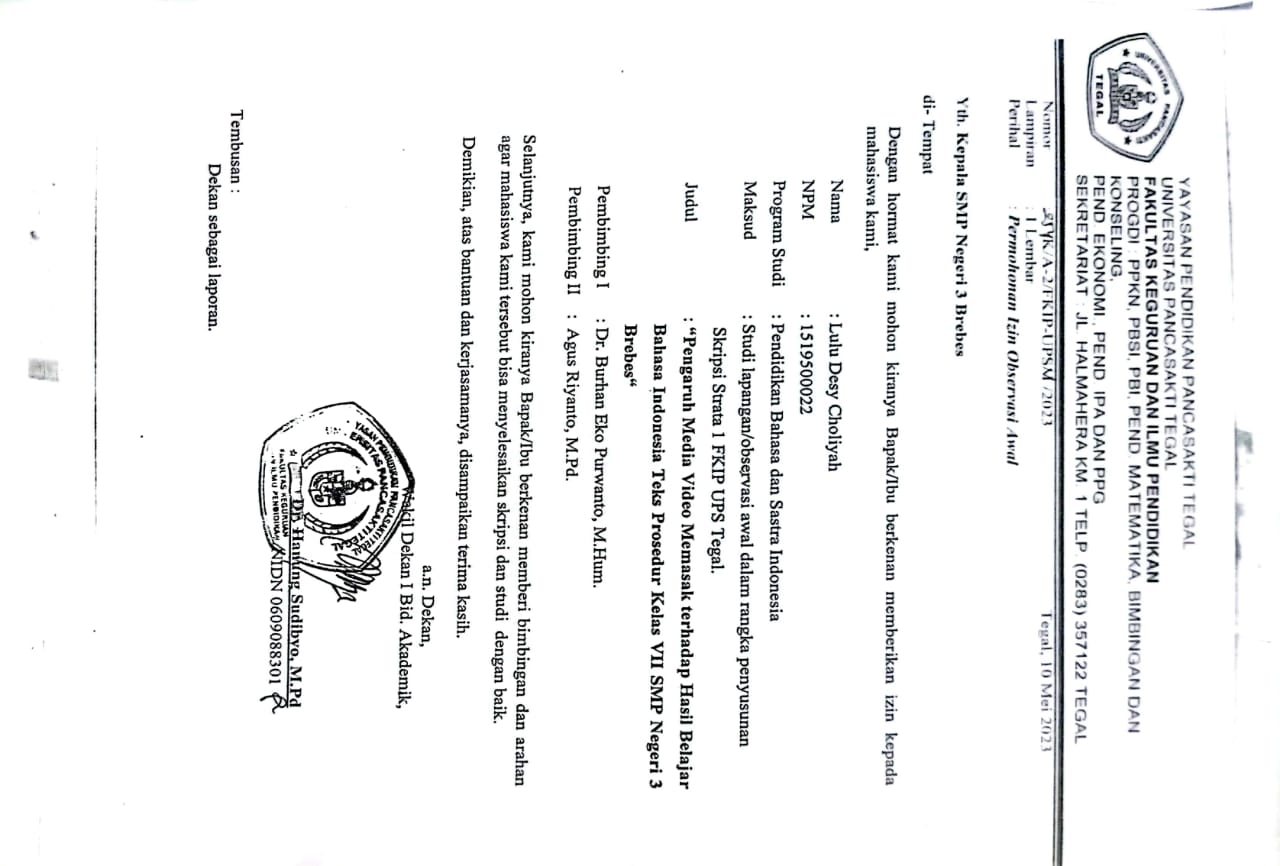 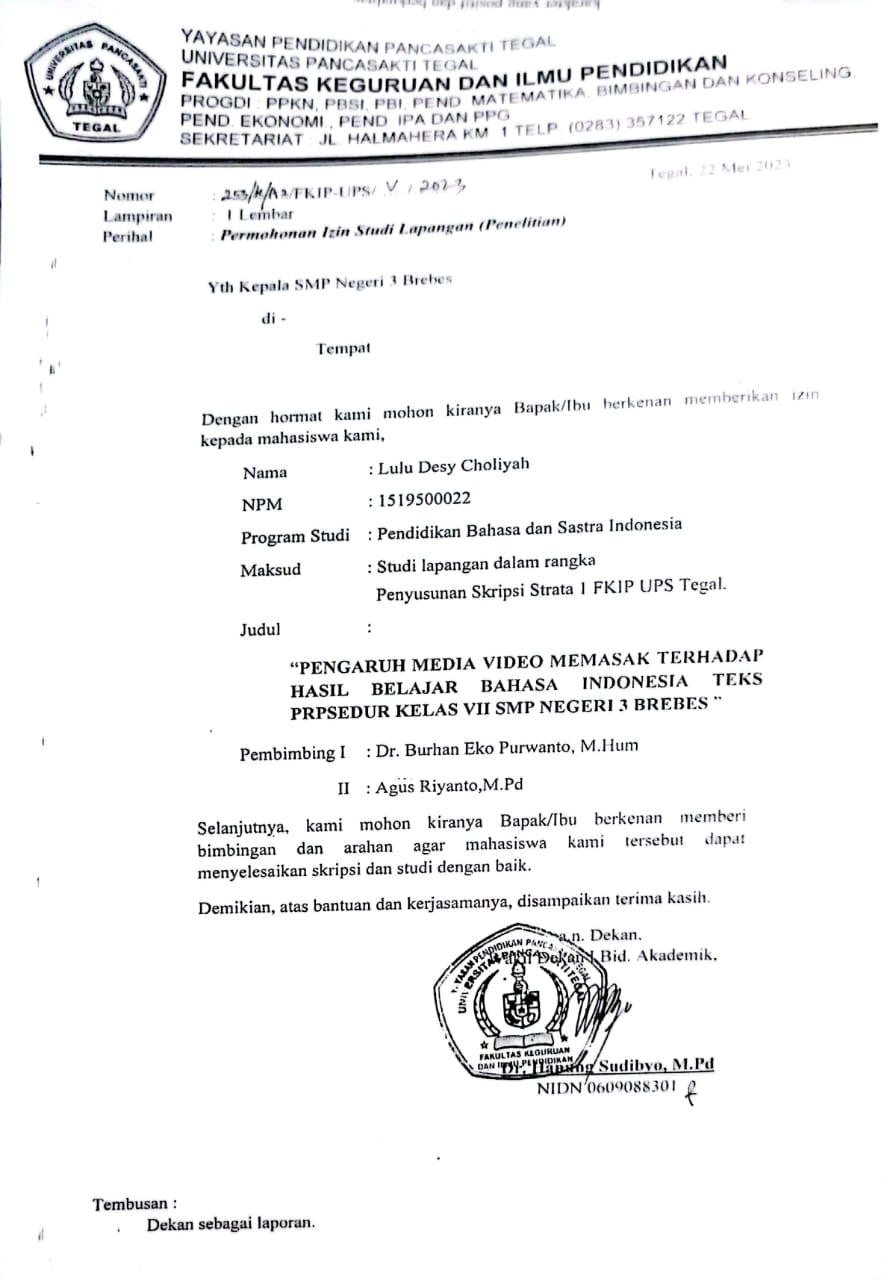 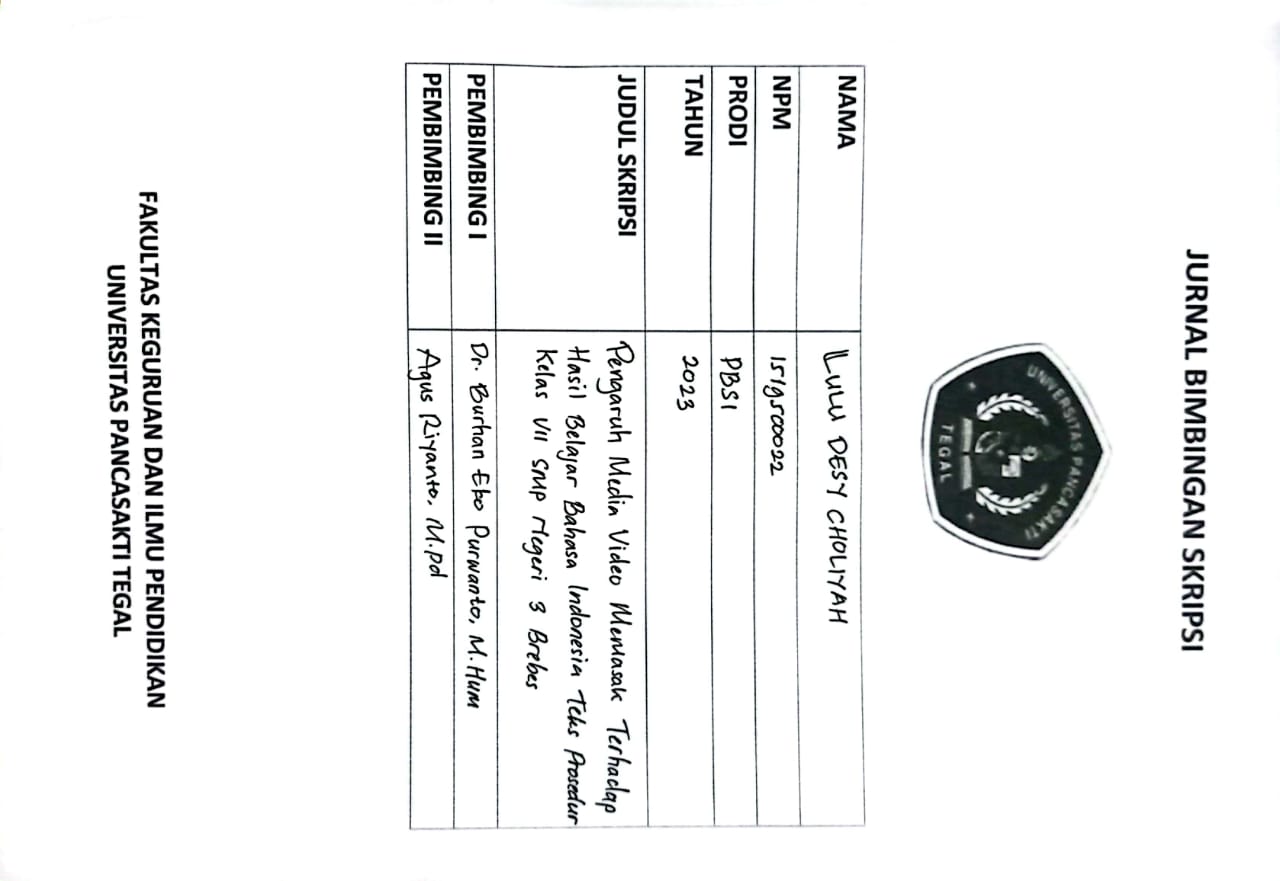 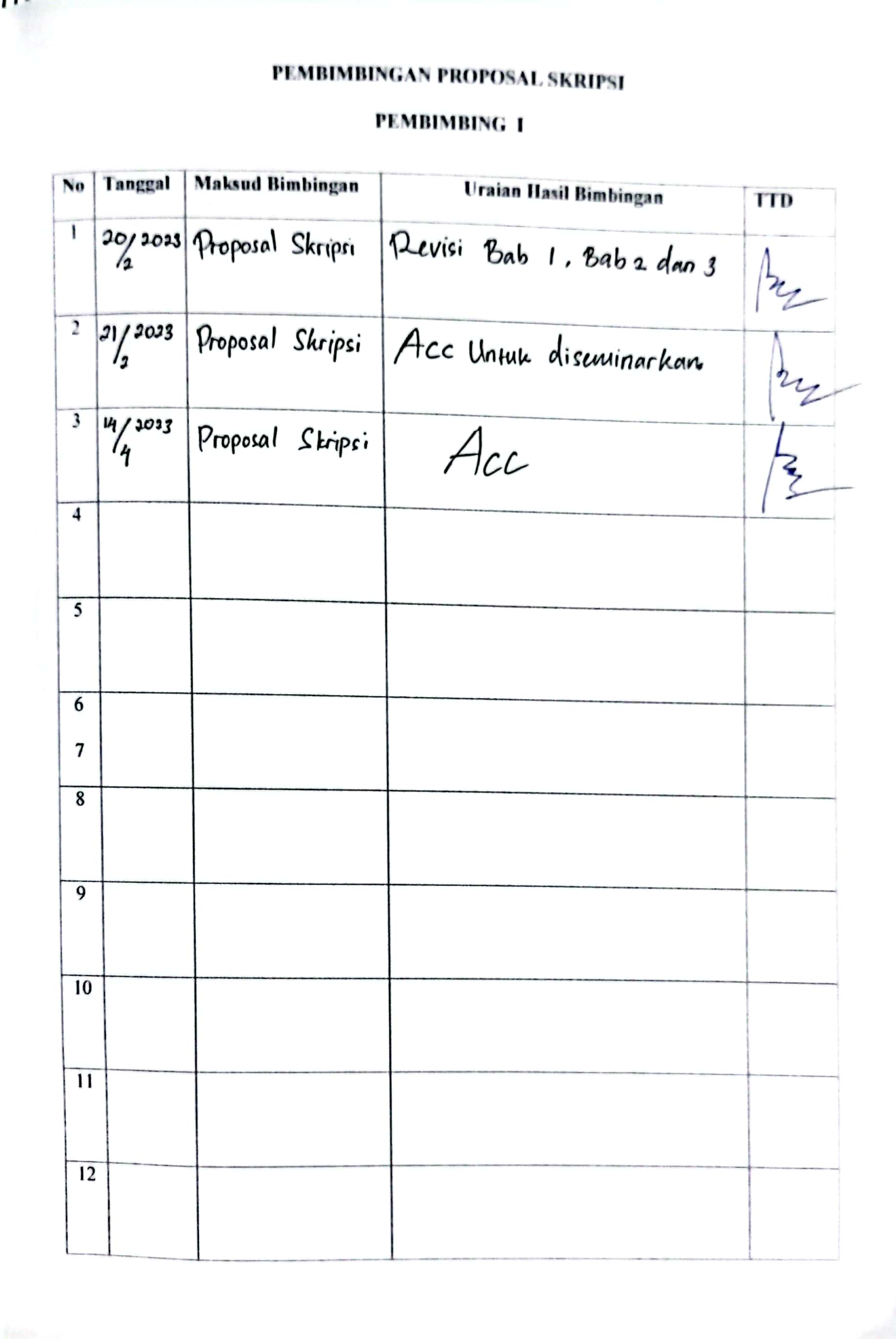 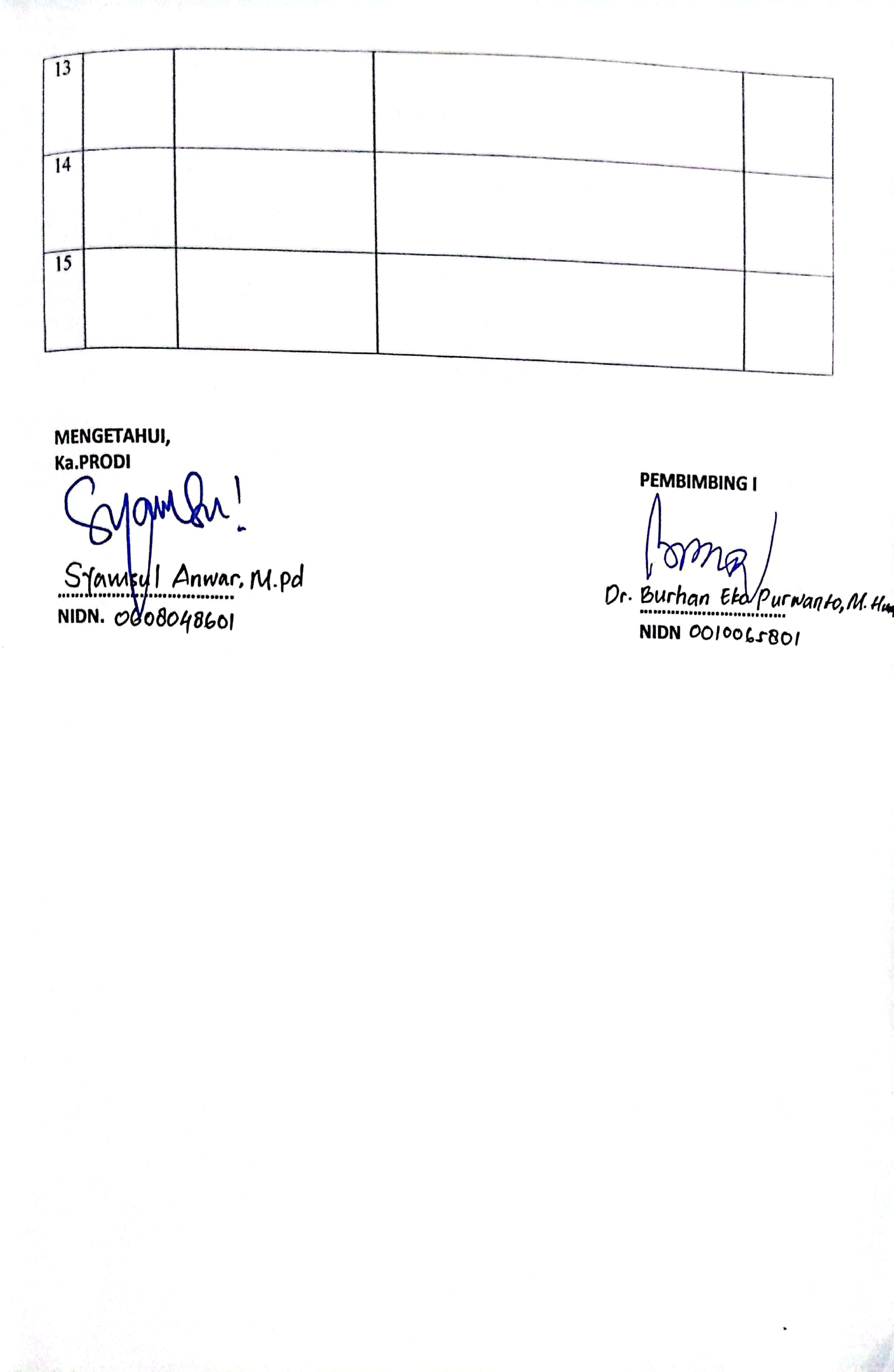 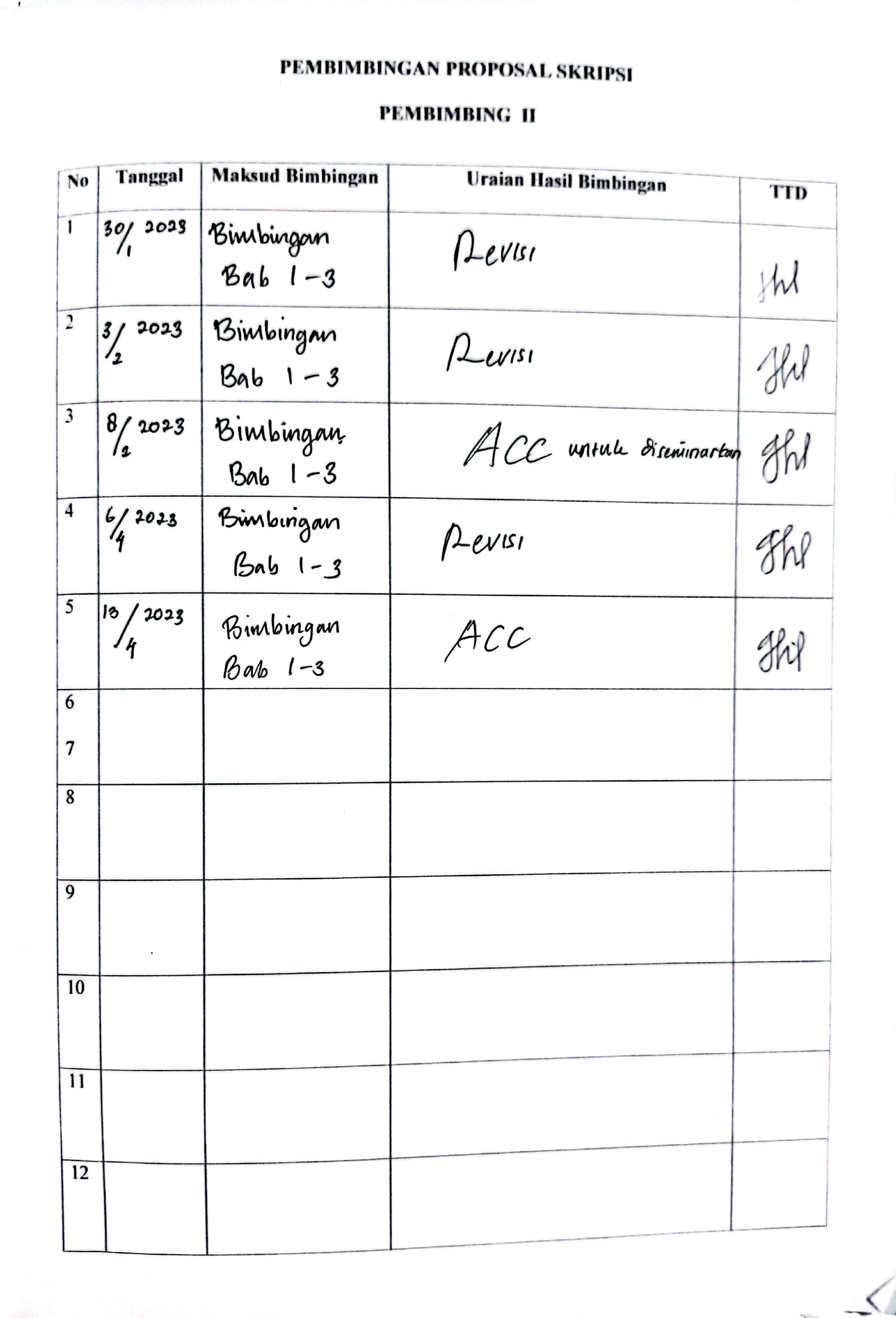 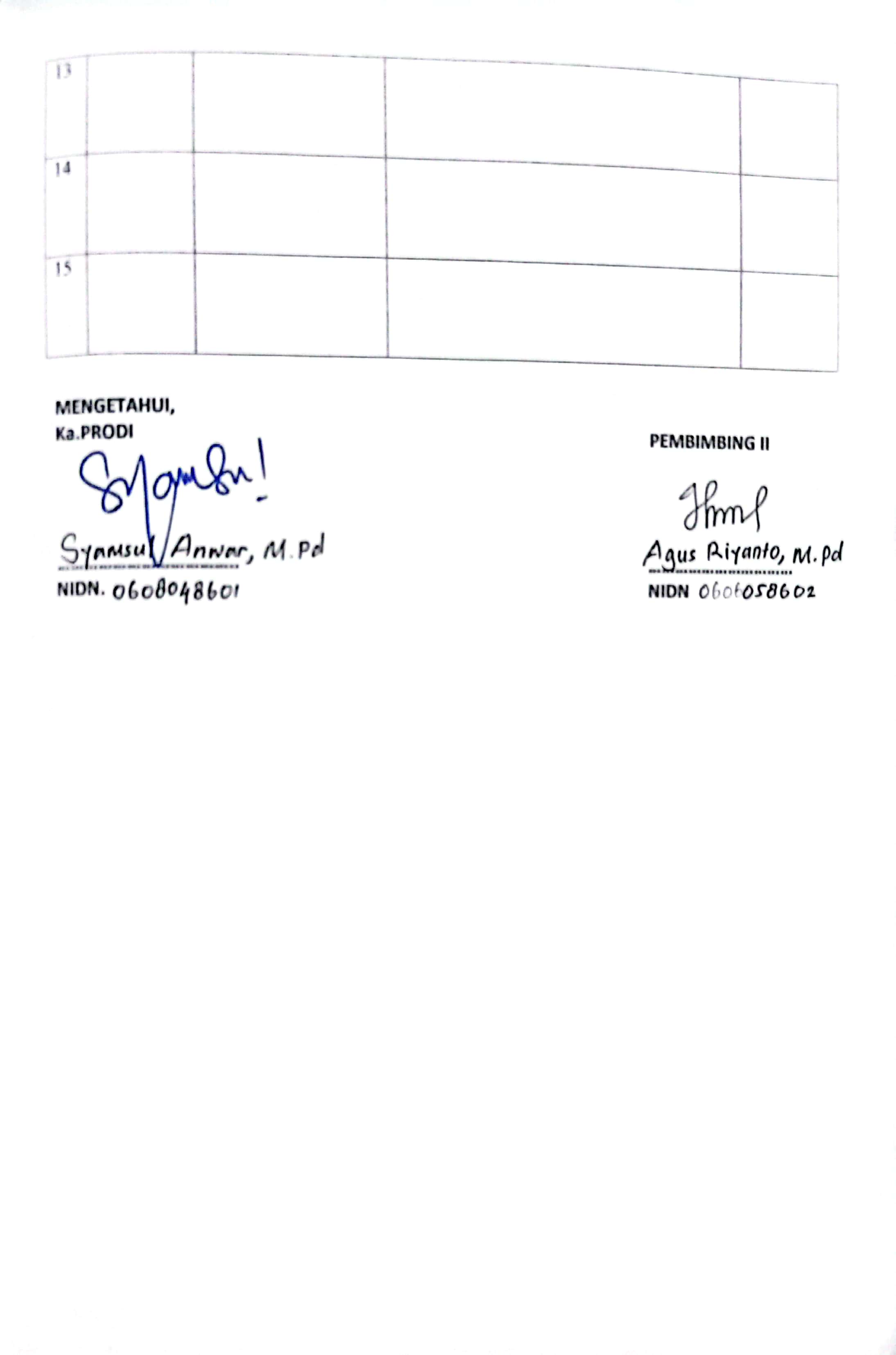 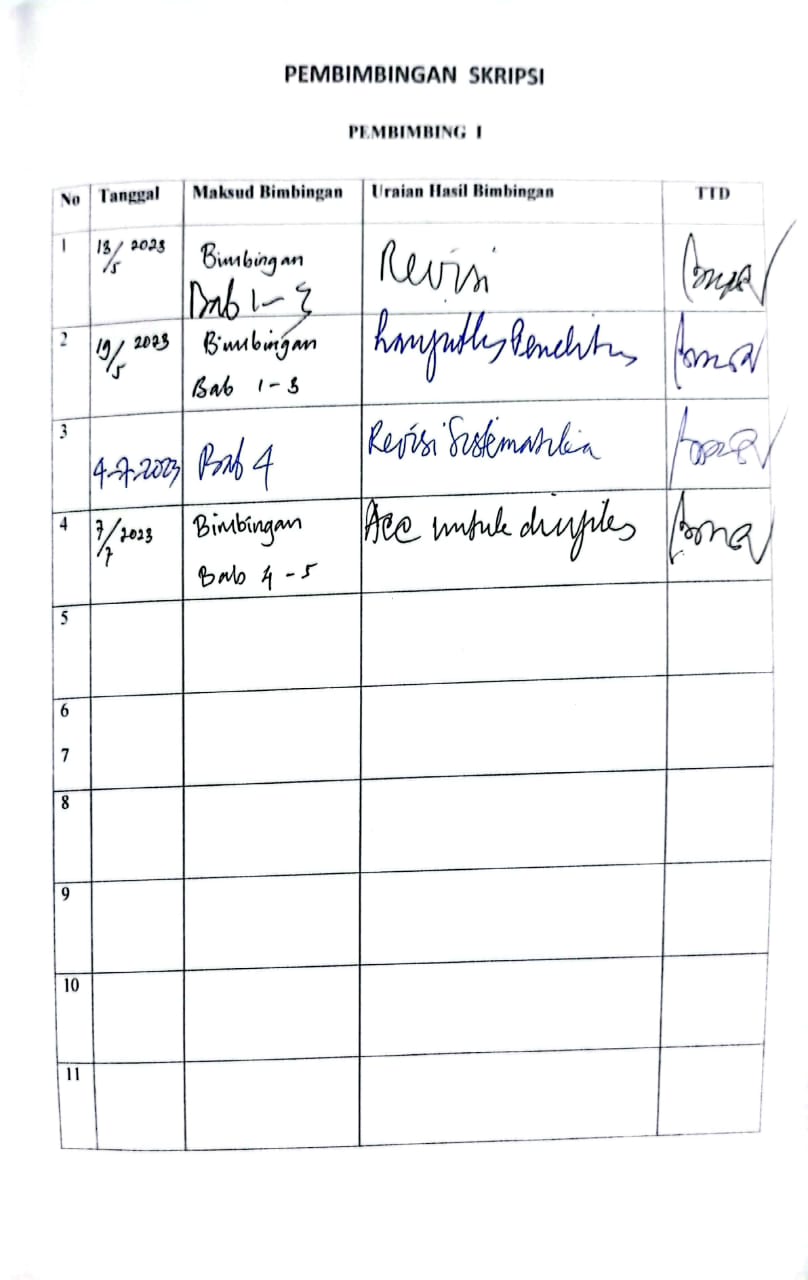 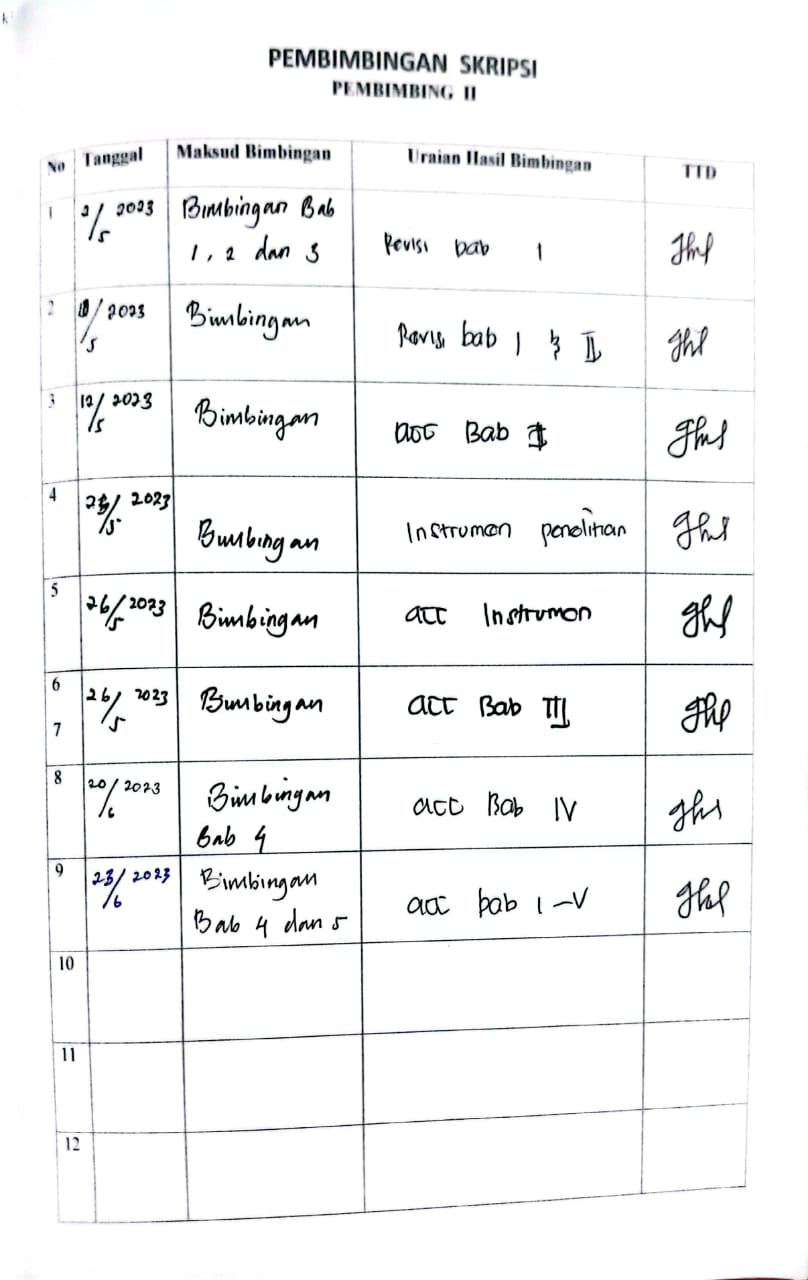 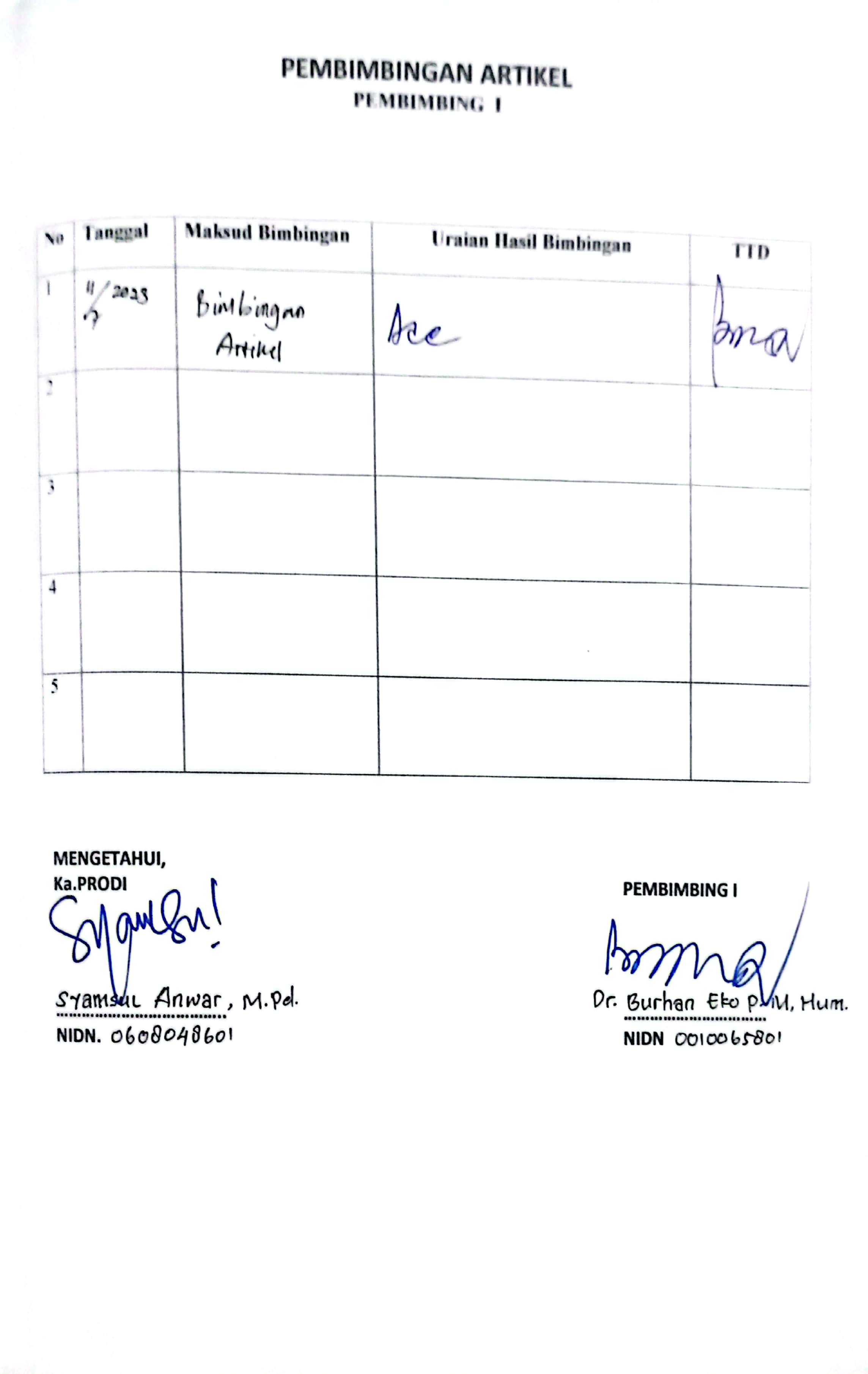 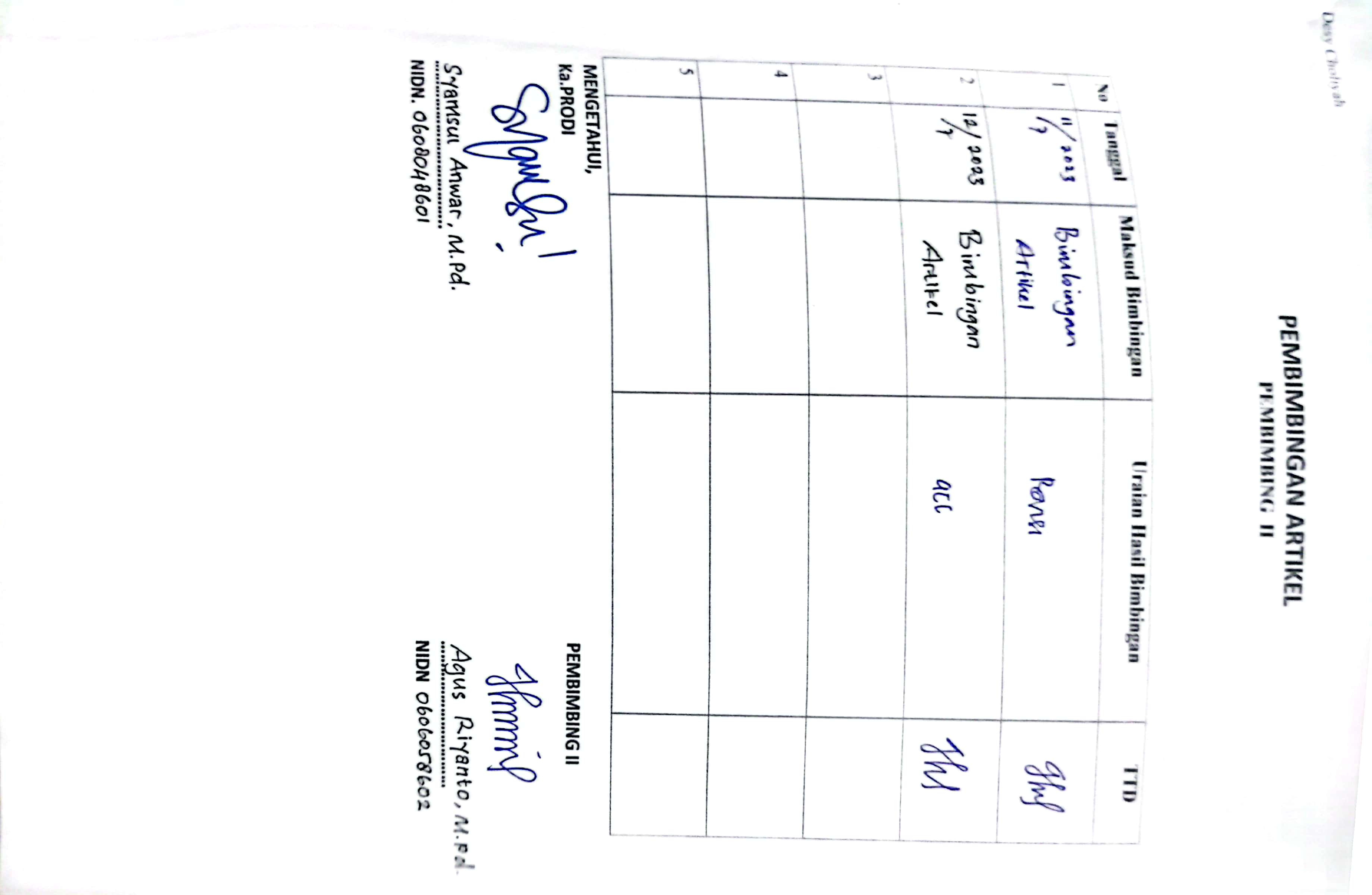 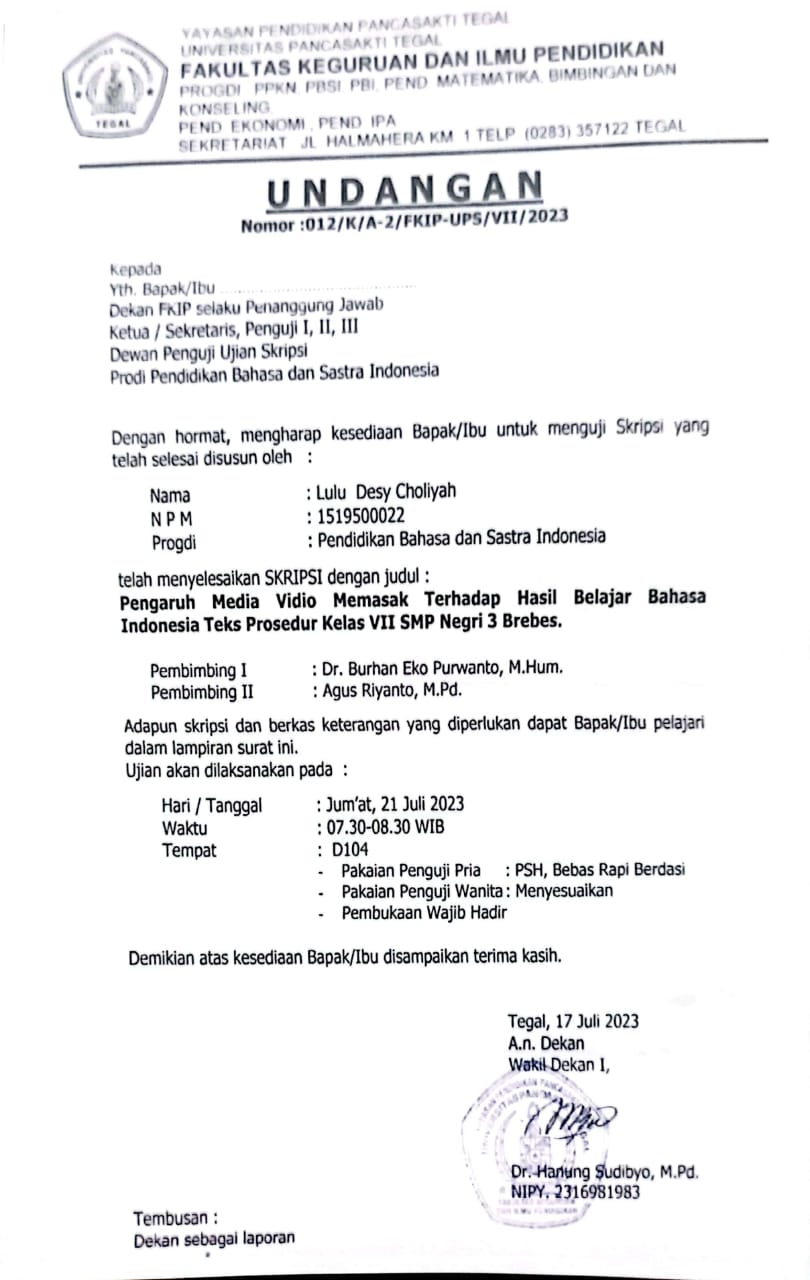 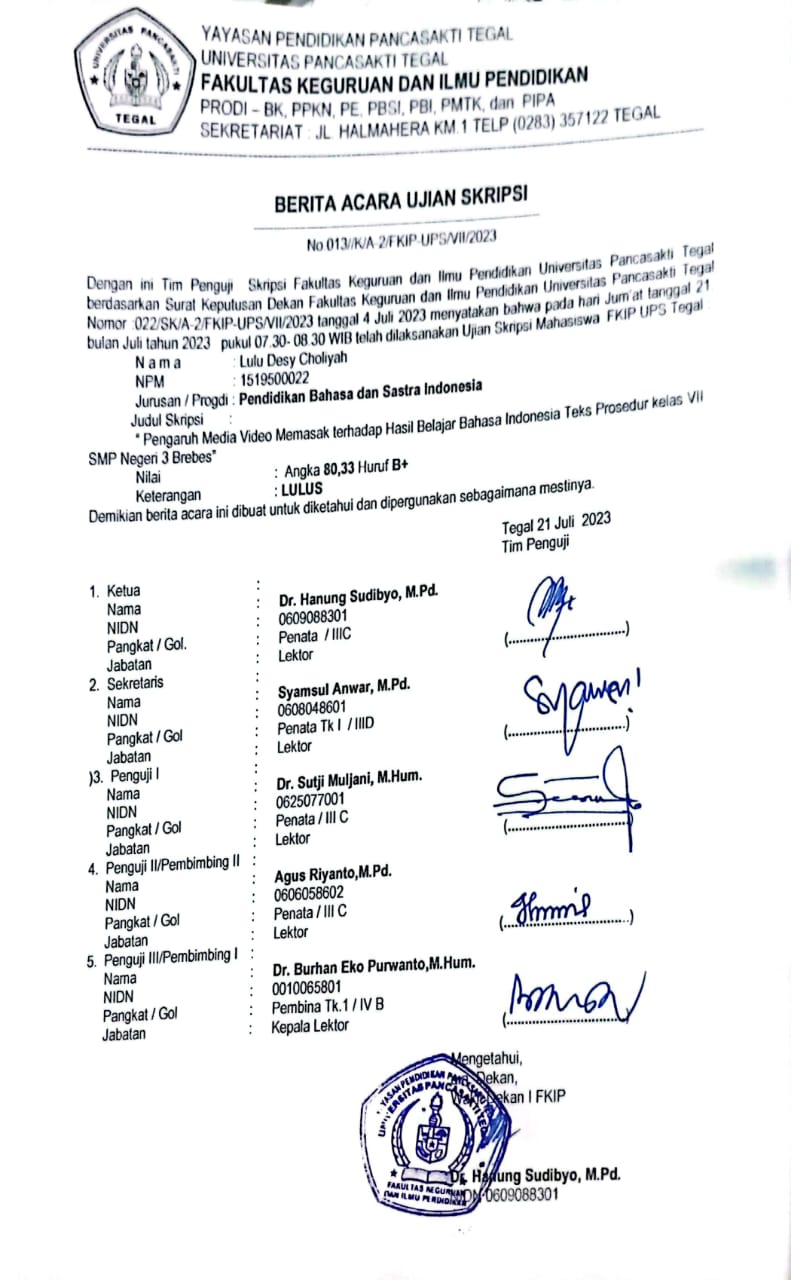 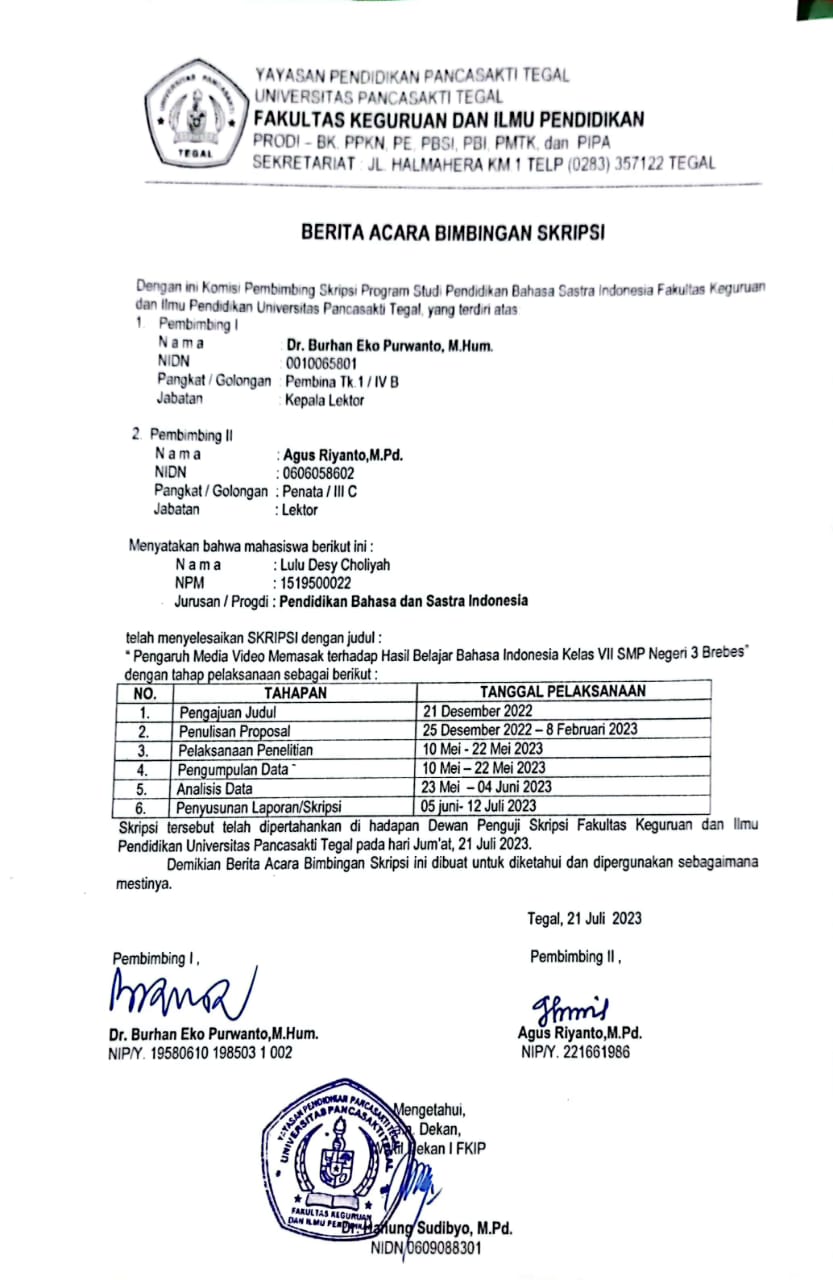 Lulu Desy Choliyah adalah penulis skripsi ini, Lahir pada tanggal 16 Desember 2000 di Brebes, Provinsi Jawa Tengah. Penulis merupakan anak ketiga dari pasangan Bapak Jamroni dan Ibu Ani. Penulis memulai masa pendidikan dari jenjang sekolah dasar di SD Negeri Slatri 03 pada tahun 2006-2012. Kemudian melanjutkan ke jenjang sekolah menengah pertama di SMP Negeri 2 Ketanggungan pada tahun 2013-2015. Kemudian melanjutkan ke jenjang sekolah menengah atas di SMA Negeri 1 Larangan pada tahun 2016-2018. Pada tahun 2019 penulis terdaftar sebagai mahasiswa di Universitas Pancasakti Tegal, Fakultas Keguruan dan Ilmu Pendidikan, Program Studi Pendidikan Bahasa dan Sastra Indonesia. Dengan ketentuan dan motivasi tinggi untuk terus belajar dan berusaha, penulis telah berhasil menyelesaikan pekerjaan penulisan skripsi ini. Semoga dengan penulisan skripsi ini mampu memberikan kontribusi positif bagi dunia pendidikan. Akhir kata penulis mengucapkan rasa syukur yang sebesar- besarnya kepada Allah Swt. Dan kata terima kasih kepada semua pihak yang telah membantu demi terselesaikannya skripsi ini yang berjudul “ Pengaruh Media Video Memasak terhadap Hasil Belajar Bahasa Indonesia Kelas VII SMP Negeri 3 Brebes”. 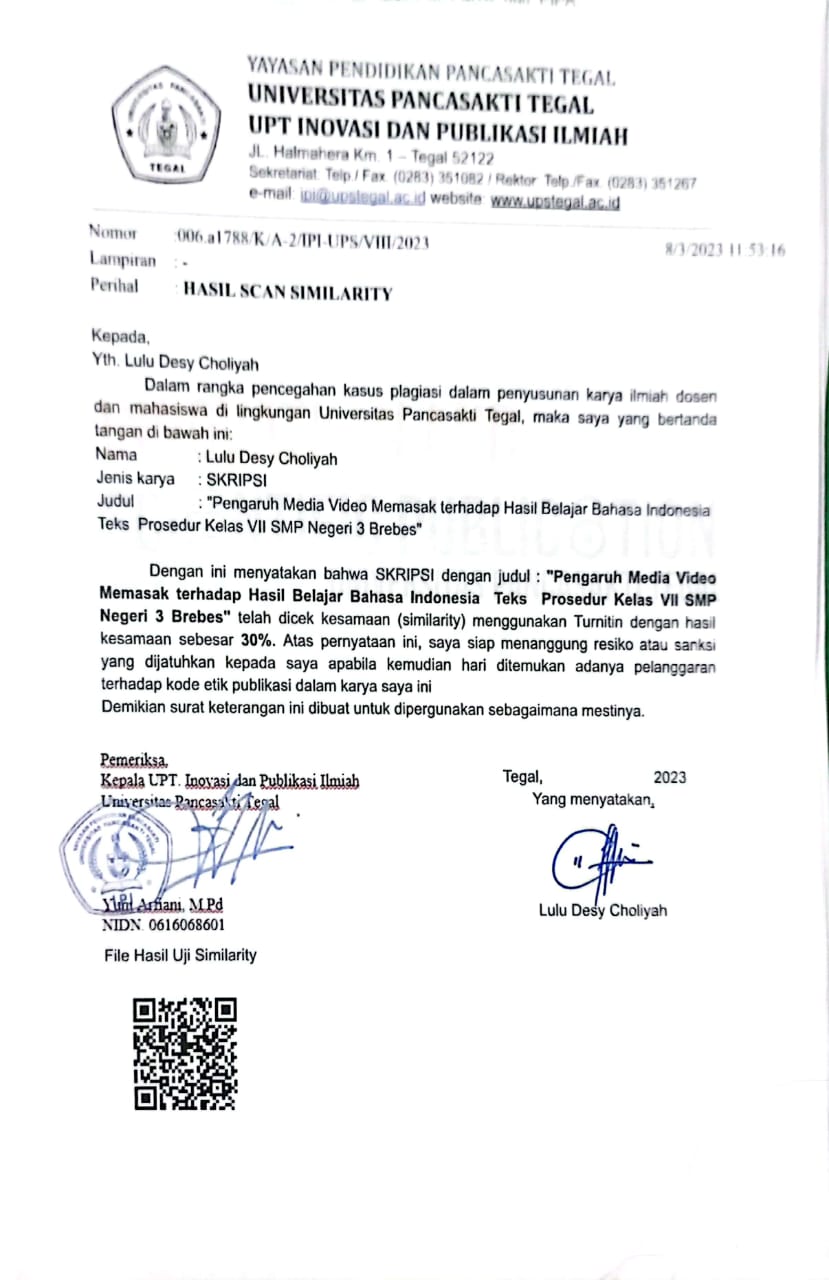 Kompetensi DasarMateri PembelajaranNilai Karakter	Indikator	Kegiatan PembelajaranAlokasi WaktuSumber BelajarPenilaianMengidentifikasi informasi dalam teks deskripsi tentang objek (sekolah, tempat wisata,  tempat bersejarah, dan atau suasana pentas seni daerah)    yang didengar dan dibaca.Menjelaskan  isi teks  deskripsi   objek (tempat wisata,  tempat bersejarah, suasana pentas seni daerah, dll)  yang didengar dan dibaca secara lisan, tulis, dan visualTeks  deskripsiPengertian teks deskripsiIsi teks deskripsi Ciri umum teks deskripsiStruktur teks deskripsiKaidah kebahasaan ReligiusMandiriGotong royongKejujuranKerja kerasPercaya diriKerjasama Menentukan ciri umum teks deskripsi dari segi isi dan tujuan komunikasi pada teks yang dibaca/didengar.Menentukan ciri teks deskripsi dari aspek kebahasaan pada teks yang dibaca/didengar.Menentukan jenis teks deskripsi pada teks yang dibaca/didengar.Memetakan isi teks deskripsi (topik dan bagian-bagiannya)Menjawab pertanyaan isi teks deskripsiMengamati model-model teks deskripsi.Merumuskan pengertian dan menjelaskan isi teks deskripsi Mendaftar ciri umum teks deskripsi yang mencakup struktur dan kaidah kebahasaannya. Mengerjakan sejumlah kegiatan secara berkelompok dan individual untuk menentukan isi dan ciri-cirinya berdasarkan struktur dan kaidah-kaidahnya.Mengidentifikasi model teks observasi lainnya lainnya dari berbagai sumber untuk menentukan isi dan ciri-cirinya.18 JPKementerian Pendidikan dan Kebudayaan. 2017. Buku Siswa Mata Pelajaran Bahasa Indonesia. Jakarta: Kementerian Pendidikan dan Kebudayaan.Kementerian Pendidikan dan Kebudayaan. 2017. Buku Guru Mata Pelajaran Bahasa Indonesia. Jakarta: Kementerian Pendidikan dan Kebudayaan.Modul/bahan ajar,Internet, Sumber lain yang relevanTesTertulisTes LisanProyek, pengamatan, wawancaraPortofolio / unjuk kerjaProdukMenelaah struktur  dan kebahasaan dari  teks deskripsi tentang objek (sekolah, tempat wisata,  tempat bersejarah, dan/atau suasana pentas seni daerah)     yang didengar dan dibaca.Menyajikan data, gagasan, kesan dalam bentuk  teks deskripsi tentang objek (sekolah, tempat wisata,  tempat bersejarah, dan/atau suasana pentas seni daerah)  secara tulis dan lisan dengan memperhatikan struktur, kebahasaan baik secara lisan dan tulisStruktur teks deskripsidan contoh-contoh telaahannya.Kaidah-kaidah kebahasaan teks eksposisi dan contoh-contoh telaahannya.Prosedur/ langkah menulis teks deskripsi.Teknik penyuntingan teks deskripsi.ReligiusMandiriGotong royongKejujuranKerja kerasPercaya diriKerjasama Merinci bagian-bagian  struktur teks  deskripsiMenentukan bagian identifikasi dan deskripsi bagian pada teks deskripsi yang disajikanMenentukan variasi pola pengembangan teks deskripsi Menelaah bagian struktur yang sesuai untuk melengkapi teks deskripsi yang dirumpangkan Menentukan dan memperbaiki kesalahan penggunaan tanda baca/ejaanMerencanakan penulisan teks deskripsi Menulis teks deskripsi dengan memperhatikan pilihan kata, kelengkapan struktur, dan kaidah penggunaan kata kalimat/ tanda baca/ejaanMenyajikan secara lisan  teks deskripsi dalam konteks pembawa acara televisi mendeskripsikan objekMengamati model struktur dan kaidah-kaidah teks deskripsi.Membaca teks deskripsi untuk ditelaah struktur dan kaidah-kaidah kebahasaannya.Menyajikan teks deskripsi berdasarkan hasil pengamatan terhadap sebuah objek lingkungan.Melakukan penyuntingan terhadap teks deskripsi teman.18 JPKementerian Pendidikan dan Kebudayaan. 2017. Buku Siswa Mata Pelajaran Bahasa Indonesia. Jakarta: Kementerian Pendidikan dan Kebudayaan.Kementerian Pendidikan dan Kebudayaan. 2017. Buku Guru Mata Pelajaran Bahasa Indonesia. Jakarta: Kementerian Pendidikan dan Kebudayaan.Modul/bahan ajar,Internet, Sumber lain yang relevanTes TertulisTes LisanProyek, pengamatan, wawancara’Portofolio / unjuk kerjaProdukMengidentifikasi  unsur-unsur teks narasi (cerita fantasi)yang dibaca dan didengarMenceritakan kembali isi teks narasi (cerita imajinasi) yang didengar dan dibaca secara lisan, tulis dan visualPengertian dan contoh-contoh teks narasi (cerita fantasi)Unsur-unsur teks cerita narasi.Struktur teks narasi.Kaidah kebahasaan teks narasi. Kalimat langsung dan kalimat tidak langsungPenceritaan kembali isi teks narasiReligiusMandiriGotong royongKejujuranKerja kerasPercaya diriKerjasama Menjelaskan ciri tokoh, latar, alur, dan tema pada cerita fantasi dan menunjukkan buktinya pada teks yang dibaca/didengar.Menentukan jenis cerita fantasi dan menunjukkan bukti pada teks yang dibaca/didengarMenyimpulkan tokoh dan latar cerita fantasiMenyimpulkan urutan cerita fantasiMenceritakan kembali cerita fantasi  isi cerita fantasi lisan/ tulisMengamati model-model teks narasi.Mendaftar isi, kata ganti, konjungsi  (kemudian, seketika, tiba-tiba, sementara itu), kalimat yang menunjukkan rincian latar, watak, peristiwa, kalimat langsung dan tidak langsung pada teks cerita fantasiMendiskusikan ciri umum teks cerita fantasi, tujuan komunikasi cerita fantasi, struktur teks  cerita fantasiMenyampaikan secara lisan hasil diskusi ciri umum cerita fantasi tujuan komunikasi, dan ragam/ jenis cerita fantasi, struktur cerita fantasiMenceritakan kembali dengan cara naratif18 JPKementerian Pendidikan dan Kebudayaan. 2017. Buku Siswa Mata Pelajaran Bahasa Indonesia. Jakarta: Kementerian Pendidikan dan Kebudayaan.Kementerian Pendidikan dan Kebudayaan. 2017. Buku Guru Mata Pelajaran Bahasa Indonesia. Jakarta: Kementerian Pendidikan dan Kebudayaan.Modul/bahan ajar,Internet, Sumber lain yang relevanTes TertulisTes LisanProyek, pengamatan, wawancara’Portofolio / unjuk kerjaProdukMenelaah struktur dan kebahasaan teks narasi (cerita imajinasi) yang dibaca dan didengar Menyajikan gagasan kreatif dalam bentuk cerita imajinasi secara lisan dan tulis dengan memperhatikan struktur dan penggunaan bahasa, atau aspek lainStruktur teks cerita fantasi (orientasi, komplikasi, resolusi)Kebahasaan teks cerita fantasiPrinsip memvariasikan teks cerita fantasiEjaan dan tanda bacaLangkah-langkah menulis cerita fantasiReligiusMandiriGotong royongKejujuranKerja kerasPercaya diriKerjasama Merinci  struktur cerita fantasiMenyimpulkan karakteristik  bagian-bagian pada struktur cerita fantasi (orientasi, komplikasi, resolusi)  Menelaah hasil melengkapi cerita fantasi  dari segi struktur cerita fantasi  Memperbaiki  cerita fantasi dari segi diksi dan kalimat dialog, kesalahan tanda bacaMengomentari cerita fantasi dari segi struktur dan bahasanyaMerencanakan pengembangan cerita fantasi Menulis cerita fantasi dengan memperhatikan pilihan kata, kelengkapan struktur, dan kaidah penggunaan kata kalimat/ tanda baca/ejaanMendata struktur dan kebahasaan teks cerita fantasiMendiskusikan prinsip memvariasikan cerita fantasi, penggunaan bahasa pada cerita fantasi, penggunaan tanda baca/ ejaanMengurutkan bagian-bagian  cerita fantasi, memvariasikan cerita fantasi (misal: mengubah narasi menjadi dialog, mengubah alur, mengubah akhir cerita dll), melengkapi, dan menulis cerita fantasi sesuai dengan kreasi serta memperhatikan ejaan dan tanda bacaMempublikasikan karya cerita fantasi/mempresentasikan   karya18 JPKementerian Pendidikan dan Kebudayaan. 2017. Buku Siswa Mata Pelajaran Bahasa Indonesia. Jakarta: Kementerian Pendidikan dan Kebudayaan.Kementerian Pendidikan dan Kebudayaan. 2017. Buku Guru Mata Pelajaran Bahasa Indonesia. Jakarta: Kementerian Pendidikan dan Kebudayaan.Modul/bahan ajar,Internet, Sumber lain yang relevanTes TertulisTes LisanProyek, pengamatan, wawancara’Portofolio / unjuk kerjaProdukMengidentifikasi teks prosedur tentang cara melakukan sesuatu  dan cara membuat (cara  memainkan alat musik/ tarian daerah, cara membuat kuliner khas daerah, dll.)  dari berbagai sumber yang dibaca dan didengarMenyimpulkan  isi teks  prosedur tentang cara memainkan alat music daerah, cara membuat cinderamata, dan/atau kuliner khas daerah) yang dibaca dan didengarTeks prosedurCiri umum teks  prosedurStruktur teks: Tujuan, bahan, alat langkah,  Ciri kebahasaan: kalimat perintah, kalimat saran, kata benda, kata kerja, kalimat majemuk  (dengan, hingga, sampai), konjungsi urutan  (kemudian, selanjutnya, dll)Simpulan isi teks prosedur ReligiusMandiriGotong royongKejujuranKerja kerasPercaya diriKerjasama Menentukan ciri umum teks prosedur pada teks yang dibaca/didengar.Mendaftar kata/kalimat sebagai ciri teks prosedur pada teks yang dibaca/didengar.Menentukan jenis teks prosedur pada teks yang dibaca/didengarMeringkas  urutan isi teks prosedurMenjawab pertanyaan isi teks prosedurMendemonstrasikan cara melakukan suatu pekerjaan dari simpulan teks yang didengarMendaftar kalimat perintah, saran, larangan pada teks prosedurMendaftar kalimat yang menunjukkan  tujuan, bahan, alat,  langkah-langkah Mendiskusikan ciri umum teks  prosedur, tujuan komunikasi,  struktur, ragam/ jenis teks prosedur, kata/ kalimat yang digunakan pada teks prosedur, isi teks prosedurMenyampaikan secara lisan hasil diskusi ciri umum teks prosedur, tujuan komunikasi, dan ragam/ jenis teks prosedur18 JPKementerian Pendidikan dan Kebudayaan. 2017. Buku Siswa Mata Pelajaran Bahasa Indonesia. Jakarta: Kementerian Pendidikan dan Kebudayaan.Kementerian Pendidikan dan Kebudayaan. 2017. Buku Guru Mata Pelajaran Bahasa Indonesia. Jakarta: Kementerian Pendidikan dan Kebudayaan.Modul/bahan ajar,Internet, Sumber lain yang relevanTes TertulisTes LisanProyek, pengamatan, wawancara’Portofolio / unjuk kerjaProdukMenelaah struktur dan aspek kebahasaan  teks prosedur tentang cara melakukan sesuatu  dan cara membuat (cara  memainkan alat musik/ tarian daerah, cara membuat kuliner khas daerah, membuat cindera mata,  dll.)  dari berbagai sumber yang dibaca dan didengar Menyajikan  data rangkaian kegiatan  ke dalam bentuk teks prosedur (tentang cara memainkan alat musik daerah, tarian daerah, cara membuat cinderamata, dll) dengan memperhatikan struktur, unsur kebahasaan, dan isi secara lisan dan tulisVariasi  pola penyajian tujuan, bahan/ alat langkahVariasi kalimat perintah/ saran/ laranganPrinsip penyusunan kalimat perintahPilihan kata dalam   penyusunan teks prosedurPrinsip penggunaan kata/ kalimat/ tanda baca dan ejaan ReligiusMandiriGotong royongKejujuranKerja kerasPercaya diriKerjasama Menguraikan   struktur teks prosedur dan ciri bagian-bagiannya Menyimpulkan prinsip penggunaan kata/ kalimat/ paragraf pada  teks prosedurMenelaah hasil melengkapi teks prosedur dari segi struktur dan kaidah bahasa menentukan dan memperbaiki kesalahan penggunaan tanda baca/ejaanMerencanakan penulisan teks prosedur Menulis   teks prosedur dengan memperhatikan pilihan kata, kelengkapan struktur, dan kaidah penggunaan kata kalimat/ tanda baca/ejaanMemeragakan secara lisan cara melakukan/ membuat dengan  memerhatikanMendata jenis-jenis dan variasi  pola penyajian tujuan, bahan dan alat, langkah teks prosedurMenyusun teks prosedur dengan memperhatikan struktur, unsur kebahasaan, dan isi•	Menyunting dan memperbaiki teks prosedur yang ditulis dari segi isi, pilihan kata/ kalimat/ paragraf dan penggunaan tanda baca/ ejaan •	Memublikasikan teks prosedur yang dibuat18 JPKementerian Pendidikan dan Kebudayaan. 2017. Buku Siswa Mata Pelajaran Bahasa Indonesia. Jakarta: Kementerian Pendidikan dan Kebudayaan.Kementerian Pendidikan dan Kebudayaan. 2017. Buku Guru Mata Pelajaran Bahasa Indonesia. Jakarta: Kementerian Pendidikan dan Kebudayaan.Modul/bahan ajar,Internet, Sumber lain yang relevanTes TertulisTes LisanProyek, pengamatan, wawancara’Portofolio / unjuk kerjaProdukMengidentifikasi informasi dari   teks laporan hasil observasi berupa buku  pengetahuan  yang dibaca atau diperdengarkanMenyimpulkan isi teks laporan hasil observasi berupa  buku pengetahuan yang dibaca dan didengarTeks laporan hasil observasiDaftar informasi isi teks laporan hasil observasi (LHO)Penggunaan bahasa dalam laporan hasil observasiCiri umum laporan ReligiusMandiriGotong royongKejujuranKerja kerasPercaya diriKerjasama Menyimpulkan ciri umum teks laporan hasil observasi pada teks yang dibaca/didengar.Mendaftar kata/kalimat  sebagai ciri teks laporan hasil observasi pada teks yang dibaca/didengarMenentukan gagasan pokok teks laporan hasil observasiMenentukan informasi rinci teks laporan hasil observariMenjawab pertanyaan tentang isi teks laporan hasil observasiMendaftar dan mendiskusikan informasi isi, kalimat definisi, kalimat untuk klasifikasi, kalimat rincian  dalam teks laporan observasi.Merinci isi  teks LHO (bagian definisi/ klasifikasi, deskripsi bagian, penegasan)Menyajikan hasil diskusi tentang isi bagian dan gagasan pokok yang ditemukan pada teks LHOMenyimpulkan isi  teks laporan hasil observasi24 JPKementerian Pendidikan dan Kebudayaan. 2017. Buku Siswa Mata Pelajaran Bahasa Indonesia. Jakarta: Kementerian Pendidikan dan Kebudayaan.Kementerian Pendidikan dan Kebudayaan. 2017. Buku Guru Mata Pelajaran Bahasa Indonesia. Jakarta: Kementerian Pendidikan dan Kebudayaan.Modul/bahan ajar,Internet, Sumber lain yang relevanTes TertulisTes LisanProyek, pengamatan, wawancara’Portofolio / unjuk kerjaProdukMenelaah  struktur, kebahasaan, dan isi   teks laporan hasil observasiyang berupa buku  pengetahuan  yang dibaca atau diperdengarkanMenyajikan  rangkuman teks laporan hasil observasi yang berupa buku pengetahuan secara lisan dan tulis dengan memperhatikan kaidah kebahasaan atau aspek lisanStruktur teks LHOVariasi  pola penyajian  teks LHO Variasi kalimat  definisi, variasi  pola penyajian teks  LHOReligiusMandiriGotong royongKejujuranKerja kerasPercaya diriKerjasama Menjelaskan hasil telaah terhadap  struktur teks  laporan hasil observasiMenjelaskan  perbedaan teks laporan hasil observasi dan teks deskripsiMenyimpulkan prinsip penggunaan kata/ kalimat/ paragraf pada  teks laporan hasil observasiMelengkapi teks laporan hasil observasi sesuai dengan telaah struktur dan bahasaMenentukan dan memperbaiki kesalahan penggunaan tanda baca/ejaanMerencanakan penulisan teks laporan hasil observasi Menulis rangkuman teks laporan hasil observasi dengan memperhatikanPilihan kata, kelengkapan struktur, dan kaidah penggunaan kata kalimat/ tanda baca/ejaanMendiskusikan struktur, kebahasaan, da nisi teks LHOMendata jenis-jenis dan variasi  pola penyajian definisi, klasifikasi, deskripsi bagian Merangkum teks LHOMempresentasikan teks LHO yang ditulis24 JPKementerian Pendidikan dan Kebudayaan. 2017. Buku Siswa Mata Pelajaran Bahasa Indonesia. Jakarta: Kementerian Pendidikan dan Kebudayaan.Kementerian Pendidikan dan Kebudayaan. 2017. Buku Guru Mata Pelajaran Bahasa Indonesia. Jakarta: Kementerian Pendidikan dan Kebudayaan.Modul/bahan ajar,Internet, Sumber lain yang relevanTes TertulisTes LisanProyek, pengamatan, wawancara’Portofolio / unjuk kerjaProdukNama:Lulu Desy CholiyahJenjang / Kelas:SMP / 7 	Asal Sekolah:SMP Negeri  3 BrebesMata Pelajaran:B. IndonesiaAlokasi Waktu:80 menit = 1 x 2 Pertemuan  (1 JP = 40 menit)Jumlah Peserta Didik:32 OrangProfil Pelajar Pancasila:Mandiri, yang ditunjukkan melalui self regulator untuk bisa fokus terhadap apa yang disimak.Kritis, yang ditunjukkan melalui menyampaikan gagasan/pandangan, alasan ketidaksetujuan, alasan kesalahan dari menyimak.Gotong royongModa PembelajaranTatap MukaFase:DDomain Mapel:MenulisTujuan Pembelajaran:3.13 Peserta didik melatih kemampuannya menulis secara runut dan sistematis untuk beragam konteks dan tujuan melalui latihan menulis teks prosedur sederhana dengan rancangan yang  baik.Kata Kunci:Teks prosedur, infografik, poster, kalimat ajakan, kalimat larangan, adverbia, dan inversi. Deskripsi Umum Pembelajaran:Mempersiapkan pembelajaranMenyiapkan LKKegiatan pembelajaran: awal, inti, penutup Refleksi Mengerjakan asesmenMateri Ajar:Merancang teks prosedur sederhanaPenjelasan singkat: Kegiatan ini mengembangkan keterampilan peserta didik untuk merancang teks deskripsi dengan struktur pembuka, isi dan penutup. Meningkatkan pemahaman peserta didik terhadap tata bahasa serta penulisan ejaan dan tanda baca yang tepat. Melatih peserta didik memperhatikan dan memberikan apresiasi terhadap paparan lisan teman. Alat dan Bahan:LCD/video Komputer, jaringan internet BukuSarana Prasaran:Ruang kelasCAPAIAN PEMBELAJARAN : Pada akhir fase D, peserta didik memiliki kemampuan berbahasa untuk berkomunikasi dan bernalar sesuai dengan tujuan, konteks sosial, dan akademis. Peserta didik mampu memahami, mengolah, dan menginterpretasi informasi paparan tentang topik yang beragam dan karya sastra. Peserta didik mampu berpartisipasi aktif dalam diskusi, mempresentasikan, dan menanggapi informasi nonfiksi dan fiksi yang dipaparkan; Peserta didik menulis berbagai teks untuk menyampaikan pengamatan dan pengalamannya dengan lebih terstruktur, dan menuliskan tanggapannya terhadap paparan dan bacaan menggunakan pengalaman dan pengetahuannya. Peserta didik mengembangkan kompetensi diri melalui pajanan berbagai teks penguatan karakterKonsep Utama :Hal yang Baik bagi TubuhTarget Peserta Didik : Reguler	Assesmen :  Tertulis, individu dan kelompok Keterampilan dan pengetahuan prasyarat :Keterampilan membaca dan menyajikanKetersediaan Materi :Pengayaan untuk peserta didik berpencapaian tinggi: YA/TIDAK Alternatif penjelasan, metode, atau aktivitas untuk peserta didik yang sulit memahami konsep: YA/TIDAK  Kegiatan Pembelajaran Utama / Pengaturan peserta didik :IndividuBerkelompok (Lebih dari dua orang)Pertanyaan Inti :1. Apakah teks prosedur itu? Bagaimana contohnya dalam keseharian?2. Apakah ciri-ciri teks prosedur?3. Bagaimana membuat teks prosedur yang baik dan menarik?Metode :DiskusiLatihan penugasanPresentasiEksplorasi  Materi Ajar, Alat dan Bahan :buku, majalah, video, HP, laptop, internet.Perkiraan materi :Materi diperlukan untuk pengadaan majalah (bila diperlukan) dan kuota internet  Persiapan Pembelajaran :Menyiapkan bahan ajar/materiMenyiapkan LKMenyiapkan rubric penilaianMenyiapkan alat penilaianLangkah-langkah pembelajaran :Pertemuan ke-1Kegiatan awalMemberi salam dan melakukan hening sejenak untuk berdoa bersama Menanyakan kabar peserta didikGuru memeriksa kehadiran dan kesiapan peserta didikGuru memotivasi peserta didik agar tetap memiliki semangat dalam proses pembejaran. Guru memotivasi siswa agar tetap memiliki semangat dalam proses pembelajaranGuru menyampaikan tujuan yang ingin dicapai dalam proses pembelajaranGuru mempersiapkan segara peralatan yang akan digunakan dalam proses pembelajaran.Guru melakukan apersepsi terhadap materi sebelumnya dengan mengajukan beberapa pertanyaan kepada peserta didik.Kegiatan IntiGuru membagikan soal pretest dan meminta peserta didik untuk mengisi soal yang telah disediakanGuru menjelaskan materi tentang teks prosedur Guru meminta peserta didik mengamati dan menyimak video tentang  memasakGuru membimbing peserta didik untuk menuliskan rancangan teks prosedurGuru melakukan pengamatan dan penilaian kepada peserta didik selama proses pembelajaran berlangsungKegiatan PenutupGuru membuat kesimpulan atau rangkuman dari materi yang disampaikan dalam satu pembelajaran. Guru melakukan evaluasi hasil belajar terhadap materi yang telah disampaikan kepada peserta didikGuru mengingatkan peserta didik untuk mempelajari materi yang akan dibahas di pertemuan berikutnyaGuru mengakhiri pembelajaran dengan mengucapkan salamRubrik Penilaian :Rumusan Nilai: Jumlah perolehan skor  = nilai    Skor maksimal	Lembar Penilaian Kegiatan Mengindentifikasi Kata-Kata FokusLembar Penilaian Kegiatan Membaca BerpasanganLembar Penilaian Kegiatan MenyimakRubrik Penilaian Teks ProsedurLembar Penilaian Kegiatan MenulisRefleksi Guru: Apakah kegiatan belajar berhasil? Berapa persen peserta didik mencapai tujuan?Apa yang menurut Anda berhasil? Kesulitan apa yang dialami guru dan peserta didik? Apa langkah yang perlu dilakukan untuk memperbaiki proses belajar? Apakah seluruh peserta didik mengikuti pelajaran dengan baik?   Refleksi Peserta Didik:Bagian mana yang menurutmu paling sulit dari pelajaran ini? Apa yang akan kamu lakukan untuk memperbaiki hasil belajarmu? Kepada siapa kamu akan meminta bantuan untuk memahami pelajaran ini? Jika kamu diminta untuk memberikan bintang 1 sampai 5, berapa bintang akan kamu berikan pada usaha yang telah kamu lakukan?Bagian mana dari pembelajaran ini yang menurut kamu menyenangkan?Daftar Pustaka:	Buku Guru Dan Buku Siswa Bahasa Indonesiia Kelas VII SMP  Kementerian Pendidikan, Kebudayaan, Riset, Dan Teknologi Badan Penelitian Dan Pengembangan Dan Perbukuan Pusat Kurikulum Dan PerbukuanLembar Kerja :Sebutkan 3 ciri teks prosedur dilihat dari isi teksnya!Sebutkan 4 ciri bahasa yang digunakan dalam teks prosedur!Sebutkan 3 jenis teks prosedur dilihat dari tujuannya!Bahan bacaan peserta didikMemahami Isi Teks Prosedur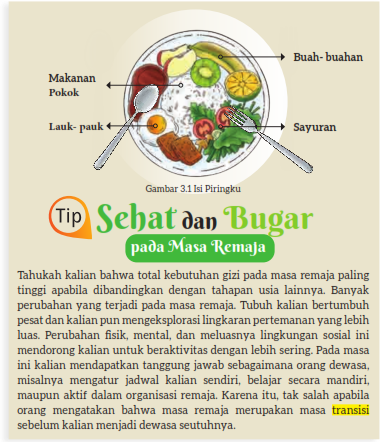 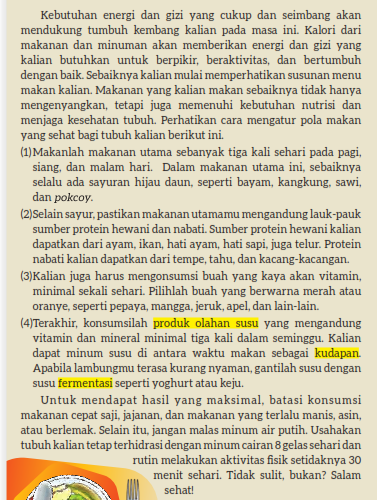 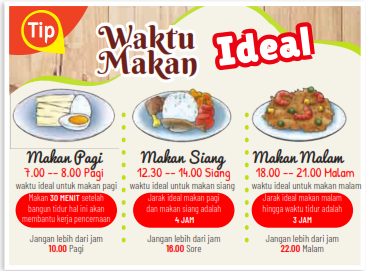 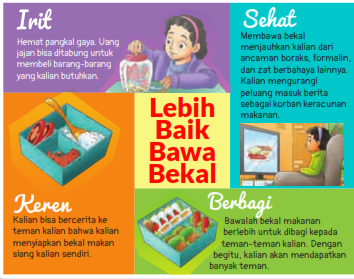 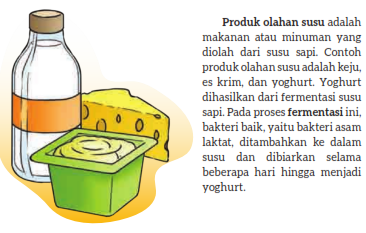 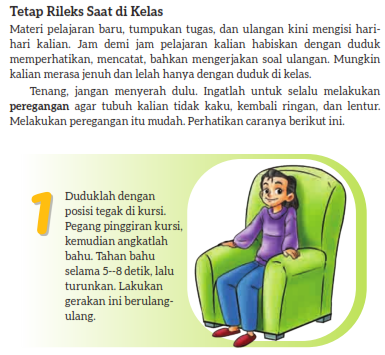 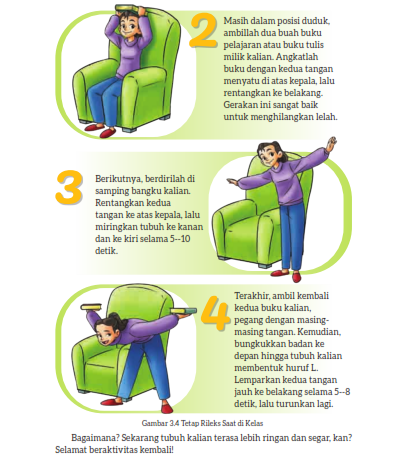 Resep Salad Buah Yoghurt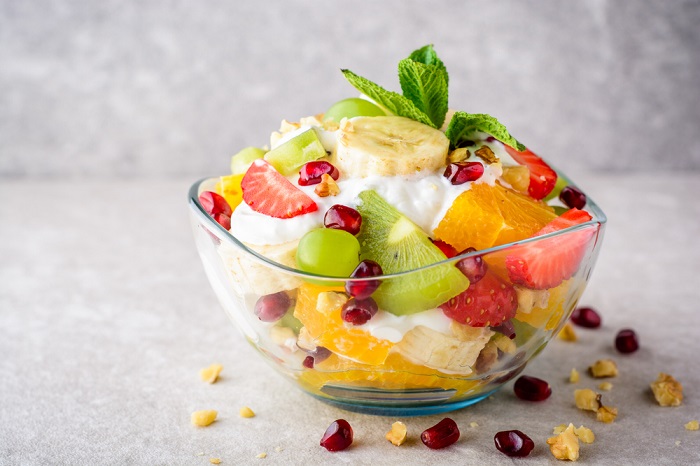 Jika Anda sedang ingin memaksimalkan program diet, salad buah yoghurt merupakan salah satu menu yang pas disantap sebagai hidangan penutup Anda. Cara membuat salad buah yoghurt ini juga cukup mudah, berikut adalah bahan-bahan yang dibutuhkan sekaligus langkah dalam cara membuat salad buah yoghurt di rumah.Bahan-bahan:2 buah apel hijauAnggur (secukupnya)1/4 buah semangka1 bungkus nata de coco1/2 buah jeruk nipis125 ml yoghurt plain100 gr mayonnaise 50 ml susu kental manis Frisian Flag Full Cream Gold1/2 sdt garamKeju AirCara membuat resep salad buah yoghurt:Menyiapkan saus atau dressing merupakan langkah awal yang diperlukan dalam cara membuat salad buah. Untuk Itu, Anda bisa campurkan yoghurt, susu kental manis, mayonnaise, serta garam ke dalam sebuah wadah. Aduk hingga semua bahan tercampur merata.Setelah bahan dressing (saus) sudah siap, Anda bisa masukan ke dalam lemari es untuk mendinginkannya sejenakSelanjutnya, siapkan buah. Pertama potong dadu buah apel dan rendam di dalam air yang telah dicampurkan jeruk nipis agar warna apel tidak berubah jadi kuningSelanjutnya potong dadu semangka. Lalu siapkan mangkuk saji. Mulailah tata semua buah, seperti apel, semangka, anggur, dan nata de coco ke dalam mangkuk saiTuang saus yang sudah disiapkan di atas salad buah lalu aduk secara perlahan hingga merata. Taburkan keju sesuai selera sebagai toppingSalad buah yoghurt segar sudah bisa Anda nikmati jadi dessert sehat untuk Anda yang sedang dietResep Es Kuwut Khas Bali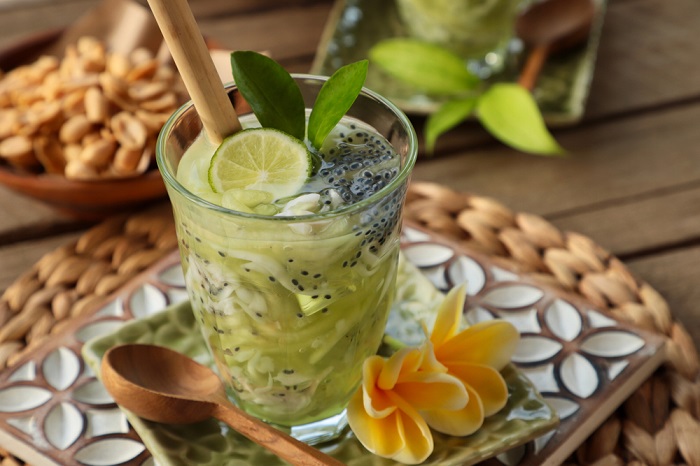 Bahan-bahan:250 gr melon2 buah jeruk nipis iris tipis500 ml air kelapa150 ml sirup melon150 ml Frisian Flag Kental Manis Full Cream Gold yang Nikmat150 gr kelapa mudaEs batu secukupnya1 sdm selasih200 ml airCara membuat es kuwut khas Bali:Rendam selasih dengan air hingga mengembangSerut melonIris jeruk nipisCampur air kelapa, sirup melonTambahkan Frisian Flag Kental Manis Full Cream Gold yang NikmatTambahkah kelapa muda, melon, jeruk nipis, dan biji selasihTuang es batu ke gelas secukupnya, tambahkan campuran melonCara Membuat Infused Water Lemon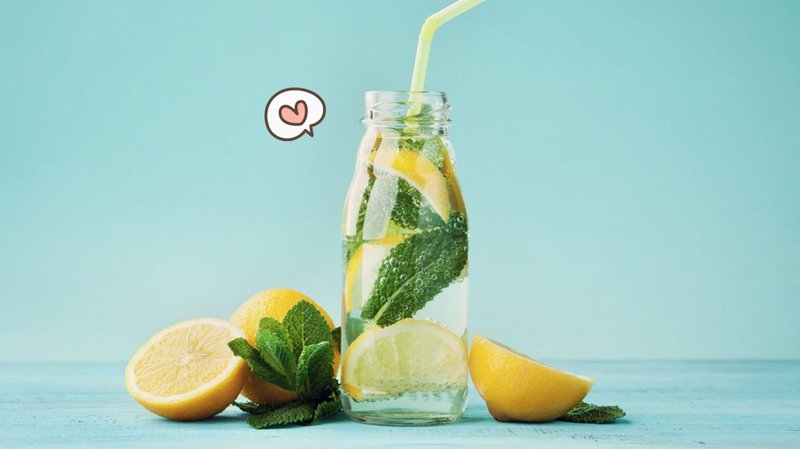 Cara membuat infused water lemon di rumah sangatlah mudah, yaitu:Bahan-bahan1/2 buah lemon (atau sesuai selera)Daun minta (opsional)500 ml air minumCara membuat:Cuci buah lemon hingga bersih dengan air mengalir.Iris buah lemon menjadi beberapa bagian. Moms juga bisa mengupas buah lemon terlebih dahulu agar infused water nya tidak terasa pahit.Masukan irisan buah lemon ke dalam botol yang berisi air matang, lalu tutup hingga rapat.Simpan di dalam lemari es kurang lebih selama 2-4 jam. Kemudian saring dan buang irisan lemon.Sajikan dengan potongan lemon yang segar sebagai garnish. Infused water lemon dapat disimpan dalam kulkas hingga 2 hari.Bahan Bacaan Guru :Buku panduan Guru Bahasa Indonesia kelas VII SMP  Penulis: Sofie Dewayani, Rakhma Subarna, C. Erni SetyowatiPenerbit : Pusat Kurikulum dan PerbukuanBadan Penelitian dan Pengembangan dan PerbukuanKementerian Pendidikan, Kebudayaan, Riset, dan TeknologiJalan Gunung Sahari Raya No. 4 Jakarta Pusat                        Mengetahui                                      Brebes,      12                              Brebes, 22 Mei 2023             Guru Mata Pelajaran                         Mahasiswa           Yuyun Tri Harjanti,S.Pd.                       Lulu Desy Choliyah          NIP.19790612 201409 2 001                       NPM. 1519500022NONAMA KELAS EKSPERIMEN VII DNILAINILAINONAMA KELAS EKSPERIMEN VII DPREETESTPOSTEST1AJI SETIAWAN52862ALFAN FAUZAN AL.44803ARI INDRIYANTO40804ASYIFATUL ANWAR76805AZZAHRIA80926AZMI NUR ZAMAN44727DIMAS ARYA SAPUTRA64808DINDA PERMATASARI44929DZAKIYATUL AZMI528210EGI FADILLAH408011FAJAR NUR A.288612INTAN NURAENI569013KHAERUN NISA769814M. NAUFAL MUBAROK409015NATAKA ADE MAULANA569016NUR FAIZAH RAMADHANI688817NURUL NOVIYANI809618PRICILIA OKTAVIA HALOHO809819RISKA FITRIYANI769620SALMA MAFUDHOH809621SATRIA HANIF M.P688022SAYYID FATIH ABDILLAH809023SLAMET RIYADIN369224SYAWALUDIN447625SYIFA LUTFIYAH LUTFI769026TRI ELOK AYUDIYA NUR809827ZIDAN EMIRUDIN6090Rata-rata60.0087.70NONAMA KELAS KONTROL VII FNILAINILAINONAMA KELAS KONTROL VII FPREETESTPOSTTEST1ADIT RIZKI P.20402AMEL ROSALINA76803ASYIFA MAULIDYA28404ARDI48365DAFA JUNIARKO 48486FAREL FEBRI F48527GALANG ARUL F.64528GALUH RADITIA P48649IRWAN HIDAYAH567610JIHAN768411KUMALA PERMATAHATI768412MARSENDI FIRMAN H728413M. RIZKI ANDIKA PUTRA687214M. YOGI P566415MUFIDAH NUR IZZATI325216MUTMAINNA H NURBAETI768417NIKE NUR HIKMAH687618PUTRA RAMADHANI684019QORY DWI ARMIA768420RAIHAN ADITIYA P.727621REHAN HAFIDZ F. 807222RIFA SANATUL AULIA526823RIRIN MAYA TRIYANA525224ROZAK MUGHENI685625SINDI SIPANA A767226SYAFINATUN AULIANI767627TIARA SELFIYANI605628TOMI P.484029WAHYUDI604430WISNU SLAMET P.808431ZULFATUN NAFSI4452Rata-rata              60.39              63.23 KISI-KISI INSTRUMEN OBSERVASIAKTIVITAS SISWA DALAM KEGIATAN PEMBELAJARAN MEDIA VIDEO MEMASAK TERHADAP PEMBELAJARAN BAHASA INDONESIA(KELAS EKSPERIMEN)KISI-KISI INSTRUMEN OBSERVASIAKTIVITAS SISWA DALAM KEGIATAN PEMBELAJARAN MEDIA VIDEO MEMASAK TERHADAP PEMBELAJARAN BAHASA INDONESIA(KELAS EKSPERIMEN)KISI-KISI INSTRUMEN OBSERVASIAKTIVITAS SISWA DALAM KEGIATAN PEMBELAJARAN MEDIA VIDEO MEMASAK TERHADAP PEMBELAJARAN BAHASA INDONESIA(KELAS EKSPERIMEN)KISI-KISI INSTRUMEN OBSERVASIAKTIVITAS SISWA DALAM KEGIATAN PEMBELAJARAN MEDIA VIDEO MEMASAK TERHADAP PEMBELAJARAN BAHASA INDONESIA(KELAS EKSPERIMEN)NoAktivitas yang diamatiSkor Keterangan1Mengamati1Siswa tidak mengamati materi dan video yang ditampilkan1Mengamati2Siswa bercanda dalam mengamati materi dan video1Mengamati3Siswa melamun dalam mengamati materi dan video1Mengamati4Siswa berkonsentrasi dalam mengamati materi dan video2Menyimak1Siswa tidak menyimak materi yang dijekaskan dalam video2Menyimak2Siswa bercanda dalam mengamati materi 2Menyimak3siswa melamun dalam mengamati materi dan video2Menyimak4siswa berkonsentrasi dalam mengamati materi dan video3Bertanya1Siswa tidak mengajukan pertanyaan 3Bertanya2siswa mengajukan satu pertanyaan3Bertanya3siswa mengajukan dua pertanyaan3Bertanya4siswa mengajukan lebih dari dua pertanyaan4Menulis teks Prosedur1siswa tidak bisa menulis teks prosedur dengan baik4Menulis teks Prosedur2siswa dapat menulis teks prosedur dengan menyontek4Menulis teks Prosedur3siswa dapat menulis teks prosedur dengan bertanya temannya4Menulis teks Prosedur4siswa menuis teks prosedur dengan baikNoNamaPenilaianPenilaianPenilaianPenilaianNoNamaI1I2I3I41AJI SETIAWAN12222ALFAN FAUZAN AL.12223ARI INDRIYANTO12224ASYIFATUL ANWAR22225AZZAHRIA22226AZMI NUR ZAMAN22227DIMAS ARYA SAPUTRA22228DINDA PERMATASARI22229DZAKIYATUL AZMI222210EGI FADILLAH221211FAJAR NUR A.221212INTAN NURAENI221213KHAERUN NISA222214M. NAUFAL MUBAROK322215NATAKA ADE MAULANA322116NUR FAIZAH RAMADHANI332117NURUL NOVIYANI232118PRICILIA OKTAVIA HALOHO332119RISKA FITRIYANI132120SALMA MAFUDHOH112121SATRIA HANIF M.P112222SAYYID FATIH ABDILLAH112223SLAMET RIYADIN313224SYAWALUDIN212225SYIFA LUTFIYAH LUTFI212126TRI ELOK AYUDIYA NUR333227ZIDAN EMIRUDIN2121JumlahJumlah53525346NoNamaPenilaianPenilaianPenilaianPenilaianNoNamaI1I2I3I41AJI SETIAWAN24122ALFAN FAUZAN AL.44133ARI INDRIYANTO24124ASYIFATUL ANWAR44135AZZAHRIA44146AZMI NUR ZAMAN44127DIMAS ARYA SAPUTRA44148DINDA PERMATASARI41139DZAKIYATUL AZMI421210EGI FADILLAH211211FAJAR NUR A.441412INTAN NURAENI431313KHAERUN NISA441414M. NAUFAL MUBAROK441415NATAKA ADE MAULANA241216NUR FAIZAH RAMADHANI441417NURUL NOVIYANI441418PRICILIA OKTAVIA HALOHO442419RISKA FITRIYANI411220SALMA MAFUDHOH411321SATRIA HANIF M.P241222SAYYID FATIH ABDILLAH441423SLAMET RIYADIN442424SYAWALUDIN441425SYIFA LUTFIYAH LUTFI441426TRI ELOK AYUDIYA NUR442427ZIDAN EMIRUDIN4412JumlahJumlah98933085NoPernyataanPenilaianPenilaianPenilaianPenilaianPenilaianNoPernyataanSSSNTSSTS1Apakah kalian lebih memahami teks prosedur menggunakan video youtube daripada metode ceramah2Apakah dalam menulis teks prosedur kalian merasa kesulitan 3Setelah mendapat pembelajaran teks prosedur menggunakan video youtube memasak dapat menuliskan teks prosedur dengan mudah.4Setelah mendapatkan pembelajaran menggunakan media video dapat menuliskan teks prosedur dengan ciri kebahasaan yang baik5Setelah pembelajaran teks prosedur menggunakan media video apakah dapat menuliskan teks prosedur dengan konjungsi yang benar6Apakah kalian sering menonton video memasak sebelumnya7Dengan diterapkannya pembelajaran Bahasa Indonesia menggunaan video memasak pada teks prosedur menjadikan wawasan kalian lebih luas 8Setelah diterapkan media video memasak dalam pembelajaran teks prosedur apakah kalian setuju untuk menonton tutorial yang lain guna menambah wawasan tentang teks prosedur.9Metode pembelajaran video youtube memasak dapat menjadikan motivasi dalam hasil belajar teks prosedur.10Apakah lebih mudah berfikir cepat saat belajar setelah diterapkannya media video memasak terhadap pelajaran Bahasa Indonesia teks prosedur.11Apakah tertarik untuk mengikuti pelajaran Bahasa Indonesia teks prosedur memasak12Apabila hasil ulangan kalian baik, apakah kalian akan lebih giat belajar 13Selama pelajaran berlangsung apakah kalian mengajukan pertanyaan yang belum jelas ke guru14Apakah nilai ulangan kalian baik dapat membantu kegiatan belajar kalian15Apakah anda selalu siap menjawab dari pertanyaan guru tentang pelajaran yang telah disampaikan16Apakah kalian ada kendala yang kalian hadapi ketika menulis teks prosedur tentang memasak17Apakah ada pengalaman yang kalian dapatkan ketika menulis teks prosedur18Dalam mengerjakan tugas teks prosedur apakah kalian berusaha sebaik-baiknya menyelesaikan dengan tepat waktu19Apakah kalian menargetkan nilai tes/ hasil ulangan teks prosedur yang lebih baik jika dibandingkan dengan tes sebelumnya20Apakah kalian malas bertanya kepada guru mengenai materi yang belum kalian pahami 21Apakah kalian selalu menjawab pertanyaan yang diajukan oleh guru22Jika hasil belajar teks prosedur memasak kalian buruk, tidak akan belajar teks prosedur kembali23Kalian selalu mengerjakan sendiri ketika diberi tugas dari guru24Apakah kalian serius dalam mengerjakan soal maupun tugas yang diberikan oleh guru.25Apakah kalian akan mempergunkan media video memasak untuk kehidupan sehari-hari26Apakah kalian berminat untuk menonton video memasak dirumah selain untuk meningkatkan hasil belajar 27Apakah pembelajaran video memasak tidak berpengaruh dalam teks prosedur kalian28Pembelajaran media video memasak dapat membuat saya tekun dalam mempelajari teks prosedur29Pembelajaran video memasak membuat kalian sulit memahami material dalam teks prosedur30Penggunaan media video memasak membuat kalian merasa malas dalam belajar.Jumlah TotalJumlah TotalPENYEBARAN HASIL KUESIONER ANGKET PENYEBARAN HASIL KUESIONER ANGKET PENYEBARAN HASIL KUESIONER ANGKET PENYEBARAN HASIL KUESIONER ANGKET PENYEBARAN HASIL KUESIONER ANGKET PENYEBARAN HASIL KUESIONER ANGKET PENYEBARAN HASIL KUESIONER ANGKET PENYEBARAN HASIL KUESIONER ANGKET PENGGUNAAN MEDIA VIDEO MEMASAKPENGGUNAAN MEDIA VIDEO MEMASAKPENGGUNAAN MEDIA VIDEO MEMASAKPENGGUNAAN MEDIA VIDEO MEMASAKPENGGUNAAN MEDIA VIDEO MEMASAKPENGGUNAAN MEDIA VIDEO MEMASAKPENGGUNAAN MEDIA VIDEO MEMASAKPENGGUNAAN MEDIA VIDEO MEMASAKPENGGUNAAN MEDIA VIDEO MEMASAKPENGGUNAAN MEDIA VIDEO MEMASAKPENGGUNAAN MEDIA VIDEO MEMASAKPENGGUNAAN MEDIA VIDEO MEMASAKPENGGUNAAN MEDIA VIDEO MEMASAKPENGGUNAAN MEDIA VIDEO MEMASAKPENGGUNAAN MEDIA VIDEO MEMASAKPENGGUNAAN MEDIA VIDEO MEMASAKPENGGUNAAN MEDIA VIDEO MEMASAKNOX1X2X3X4X5X6X7X8X9X10X11X12X13X14X15TOTAL123455243244452150225355334341432148335433433455441152445454545455542162545333343333251146634533444544441153735533325444541152843345434332453151945545351444452156103544342325324114611354445435554421581235534543433351152134554545455455116214323442333434511451524443345544452154164435443343544215317453333434433411481825445444445342155193333345235334214720111354213354522422154443345445541156224245444443445225523344244233443421472434444344444551154254444443244424325226452543333144411472744444555554452262JUMLAH 8811110110410699979210110610410211944311405skor maks 135135135135135135135135135135135135135135135135%658274.877797372687579777688.133231040.741HASIL BELAJAR SISWA TEKS PROSEDURHASIL BELAJAR SISWA TEKS PROSEDURHASIL BELAJAR SISWA TEKS PROSEDURHASIL BELAJAR SISWA TEKS PROSEDURHASIL BELAJAR SISWA TEKS PROSEDURHASIL BELAJAR SISWA TEKS PROSEDURHASIL BELAJAR SISWA TEKS PROSEDURHASIL BELAJAR SISWA TEKS PROSEDURHASIL BELAJAR SISWA TEKS PROSEDURHASIL BELAJAR SISWA TEKS PROSEDURHASIL BELAJAR SISWA TEKS PROSEDURHASIL BELAJAR SISWA TEKS PROSEDURHASIL BELAJAR SISWA TEKS PROSEDURHASIL BELAJAR SISWA TEKS PROSEDURHASIL BELAJAR SISWA TEKS PROSEDURHASIL BELAJAR SISWA TEKS PROSEDURHASIL BELAJAR SISWA TEKS PROSEDURNOY1Y2Y3Y4Y5Y6Y7Y8Y9Y10Y11Y12Y13Y14Y15TOTAL133444554455344360255555444553453466353353443524233554455555455545454470554454554444324562643443532543433252744444543522245557855435543531555563955545545555524569104443343444133435111545445554354454661255544443344433459135555455454454557014554434435534432581534445112422454348165435335523414415217345534444443333561855555544352535465193443535454442445820533355455555135622144445445444545565225544454455553436523444444543434344582444444544334433457254343444344442445526435544545444454642754433433355452558JUMLAH11911111411111011511110311410699104931051051620Skor maks135135135135135135135135135135135135135135135135%8882.284.482.281.585.282.276.384.479737768.977.877.81200Descriptive StatisticsDescriptive StatisticsDescriptive StatisticsDescriptive StatisticsDescriptive StatisticsDescriptive StatisticsNMinimumMaximumMeanStd. DeviationPre-test Eksperimen27288060.0017.043Post-test Eksperimen27729887.707.311Pre-tes Kontrol31208060.3916.012Post-test Kontrol31368463.2316.344Valid N (listwise)27Reliability StatisticsReliability StatisticsCronbach's AlphaN of Items.74830CoefficientsaCoefficientsaCoefficientsaCoefficientsaCoefficientsaCoefficientsaCoefficientsaModelModelUnstandardized CoefficientsUnstandardized CoefficientsStandardized CoefficientstSig.ModelModelBStd. ErrorBetatSig.1(Constant)32.7288.3313.928.0011Total_y.333.139.4312.389.025a. Dependent Variable: TOTALa. Dependent Variable: TOTALa. Dependent Variable: TOTALa. Dependent Variable: TOTALa. Dependent Variable: TOTALa. Dependent Variable: TOTALa. Dependent Variable: TOTALNONAMA KELAS EKSPERIMEN VII DNILAINILAIPOSTPREERATA-RATANILAI HURUFKETERANGANNONAMA KELAS EKSPERIMEN VII DPREETESTPOSTESTPOSTPREERATA-RATANILAI HURUFKETERANGAN1AJI SETIAWAN52863469ASANGAT BAIK2ALFAN FAUZAN AL.44803662ASANGAT BAIK3ARI INDRIYANTO40804060ASANGAT BAIK4ASYIFATUL ANWAR7680478ASANGAT BAIK5AZZAHRIA80921286ASANGAT BAIK6AZMI NUR ZAMAN44722858BBAIK7DIMAS ARYA SAPUTRA64801672ASANGAT BAIK8DINDA PERMATASARI44924868ASANGAT BAIK9DZAKIYATUL AZMI52823067ASANGAT BAIK10EGI FADILLAH40804060ASANGAT BAIK11FAJAR NUR A.28865857ASANGAT BAIK12INTAN NURAENI56903473ASANGAT BAIK13KHAERUN NISA76982287ASANGAT BAIK14M. NAUFAL MUBAROK40905065ASANGAT BAIK15NATAKA ADE MAULANA56903473ASANGAT BAIK16NUR FAIZAH RAMADHANI68882078ASANGAT BAIK17NURUL NOVIYANI80961688ASANGAT BAIK18PRICILIA OKTAVIA HALOHO80981889ASANGAT BAIK19RISKA FITRIYANI76962086ASANGAT BAIK20SALMA MAFUDHOH80961688ASANGAT BAIK21SATRIA HANIF M.P68801274ASANGAT BAIK22SAYYID FATIH ABDILLAH80901085ASANGAT BAIK23SLAMET RIYADIN36925664ASANGAT BAIK24SYAWALUDIN44763260ASANGAT BAIK25SYIFA LUTFIYAH LUTFI76901483ASANGAT BAIK26TRI ELOK AYUDIYA NUR80981889ASANGAT BAIK27ZIDAN EMIRUDIN60903075ASANGAT BAIKRata-rata              60.00              87.70 Persentase40.62%59.38%PENYEBARAN HASIL KUESIONER ANGKET PENYEBARAN HASIL KUESIONER ANGKET PENYEBARAN HASIL KUESIONER ANGKET PENYEBARAN HASIL KUESIONER ANGKET PENYEBARAN HASIL KUESIONER ANGKET PENYEBARAN HASIL KUESIONER ANGKET PENYEBARAN HASIL KUESIONER ANGKET PENYEBARAN HASIL KUESIONER ANGKET PENGGUNAAN MEDIA VIDEO MEMASAKPENGGUNAAN MEDIA VIDEO MEMASAKPENGGUNAAN MEDIA VIDEO MEMASAKPENGGUNAAN MEDIA VIDEO MEMASAKPENGGUNAAN MEDIA VIDEO MEMASAKPENGGUNAAN MEDIA VIDEO MEMASAKPENGGUNAAN MEDIA VIDEO MEMASAKPENGGUNAAN MEDIA VIDEO MEMASAKPENGGUNAAN MEDIA VIDEO MEMASAKPENGGUNAAN MEDIA VIDEO MEMASAKPENGGUNAAN MEDIA VIDEO MEMASAKPENGGUNAAN MEDIA VIDEO MEMASAKPENGGUNAAN MEDIA VIDEO MEMASAKPENGGUNAAN MEDIA VIDEO MEMASAKPENGGUNAAN MEDIA VIDEO MEMASAKPENGGUNAAN MEDIA VIDEO MEMASAKPENGGUNAAN MEDIA VIDEO MEMASAKNOX1X2X3X4X5X6X7X8X9X10X11X12X13X14X15TOTAL123455243244452150225355334341432148335433433455441152445454545455542162545333343333251146634533444544441153735533325444541152843345434332453151945545351444452156103544342325324114611354445435554421581235534543433351152134554545455455116214323442333434511451524443345544452154164435443343544215317453333434433411481825445444445342155193333345235334214720111354213354522422154443345445541156224245444443445225523344244233443421472434444344444551154254444443244424325226452543333144411472744444555554452262JUMLAH 8811110110410699979210110610410211944311405skor maks 135135135135135135135135135135135135135135135135%658274.877797372687579777688.133231040.741Rata-rata74.69135874.69135874.69135874.69135874.69135874.69135874.69135874.69135874.69135874.69135874.69135874.69135874.69135874.69135874.69135874.691358HASIL BELAJAR SISWA TEKS PROSEDURHASIL BELAJAR SISWA TEKS PROSEDURHASIL BELAJAR SISWA TEKS PROSEDURHASIL BELAJAR SISWA TEKS PROSEDURHASIL BELAJAR SISWA TEKS PROSEDURHASIL BELAJAR SISWA TEKS PROSEDURHASIL BELAJAR SISWA TEKS PROSEDURHASIL BELAJAR SISWA TEKS PROSEDURHASIL BELAJAR SISWA TEKS PROSEDURHASIL BELAJAR SISWA TEKS PROSEDURHASIL BELAJAR SISWA TEKS PROSEDURHASIL BELAJAR SISWA TEKS PROSEDURHASIL BELAJAR SISWA TEKS PROSEDURHASIL BELAJAR SISWA TEKS PROSEDURHASIL BELAJAR SISWA TEKS PROSEDURHASIL BELAJAR SISWA TEKS PROSEDURHASIL BELAJAR SISWA TEKS PROSEDURNOY1Y2Y3Y4Y5Y6Y7Y8Y9Y10Y11Y12Y13Y14Y15TOTAL133444554455344360255555444553453466353353443524233554455555455545454470554454554444324562643443532543433252744444543522245557855435543531555563955545545555524569104443343444133435111545445554354454661255544443344433459135555455454454557014554434435534432581534445112422454348165435335523414415217345534444443333561855555544352535465193443535454442445820533355455555135622144445445444545565225544454455553436523444444543434344582444444544334433457254343444344442445526435544545444454642754433433355452558JUMLAH11911111411111011511110311410699104931051051620Skor maks135135135135135135135135135135135135135135135135%8882.284.482.281.585.282.276.384.479737768.977.877.81200Rata-rata74.69135874.69135874.69135874.69135874.69135874.69135874.69135874.69135874.69135874.69135874.69135874.69135874.69135874.69135874.69135874.691358Rekap hasil aktivasi belajar siswaRekap hasil aktivasi belajar siswaPertemuan PertamaAktivitas per indikatorAktivitas per indikatorAktivitas per indikatorAktivitas per indikatorI1I2I3I4Kelas Kontrol45492725Kelas Eksperimen49482743Pertemuan keduaAktivitas per indikatorAktivitas per indikatorAktivitas per indikatorAktivitas per indikatorI1I2I3I4Kelas Kontrol71525250Kelas Eksperimen91864979Dokumentasi KegiatanPretest kelas kontrol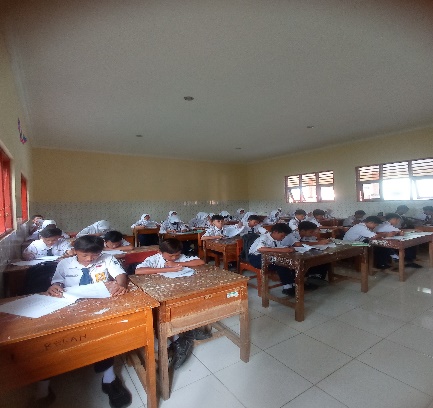 Pretest kelas kontrol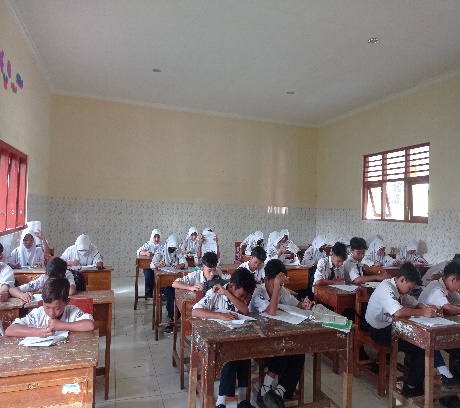 Postest kelas kontrol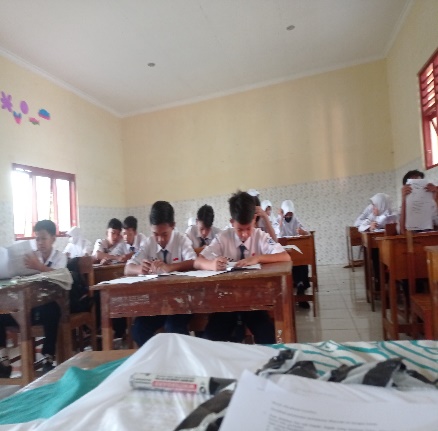 Proses Pembelajaran 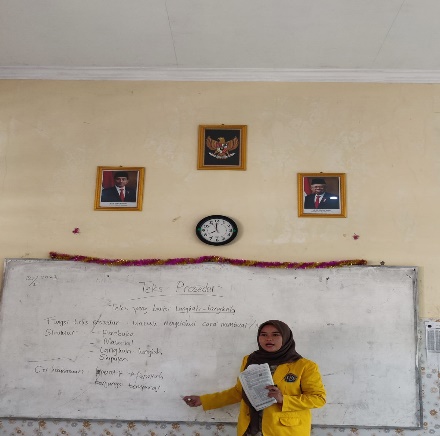 Postest kelas kontrol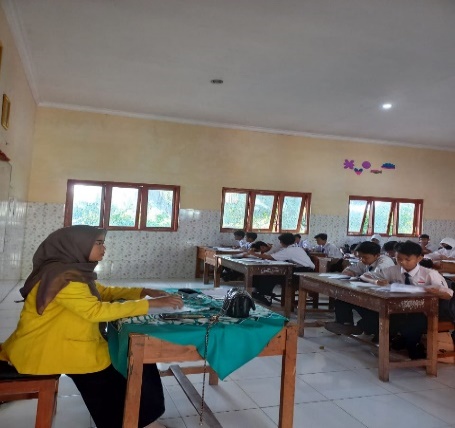 Pembelajaran berlangsung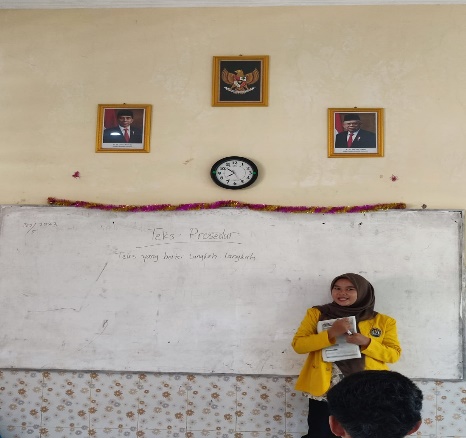 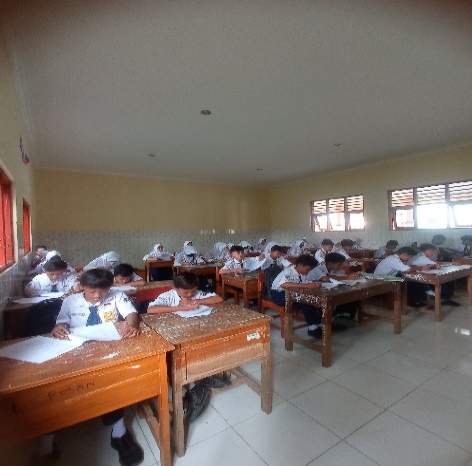 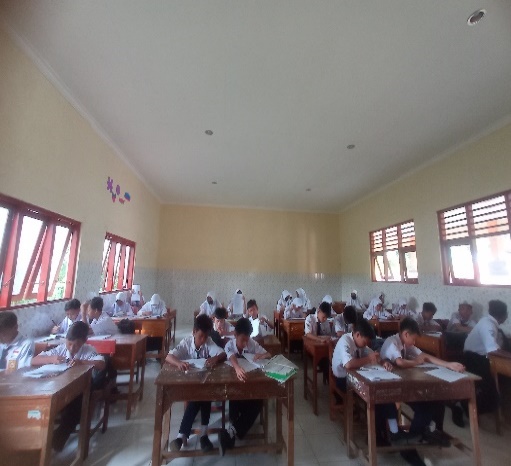 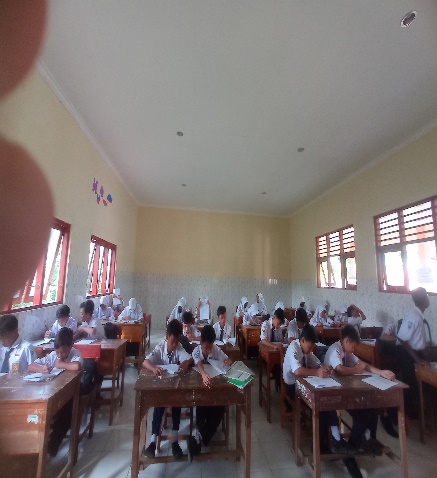 Dokumentasi 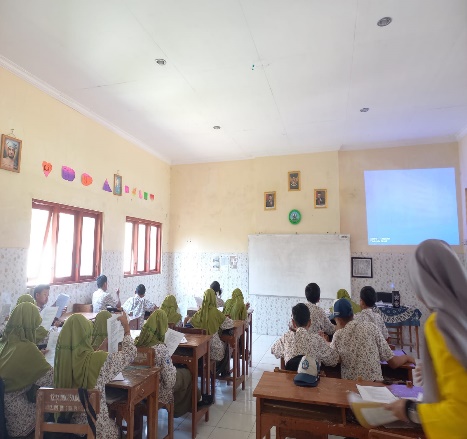 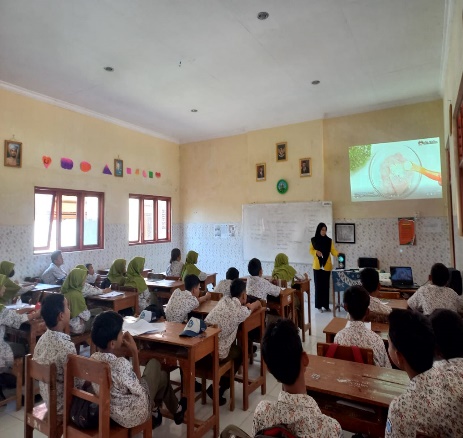 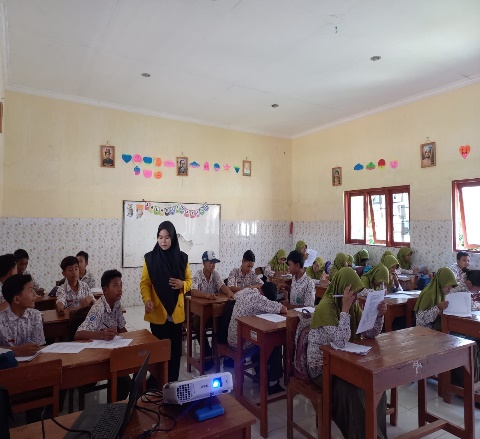 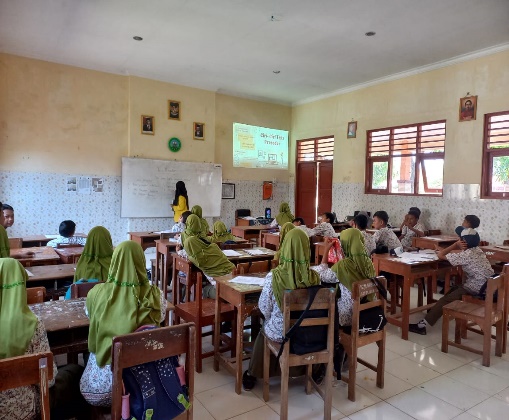 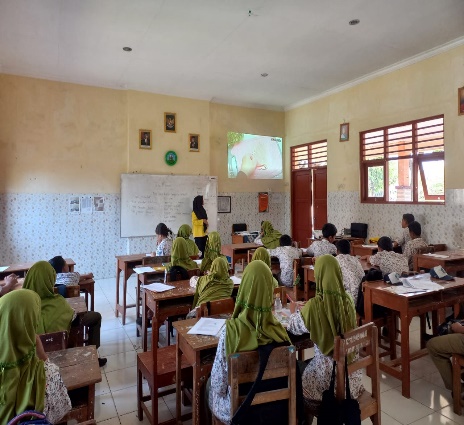 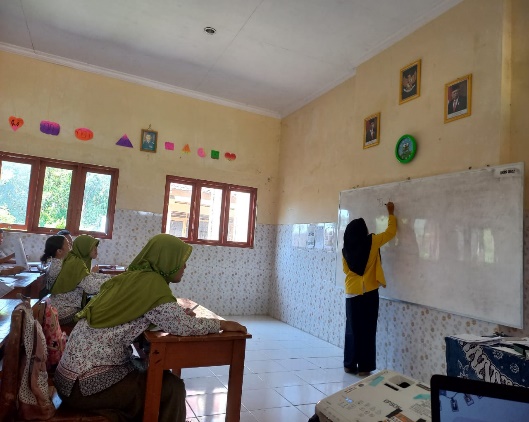 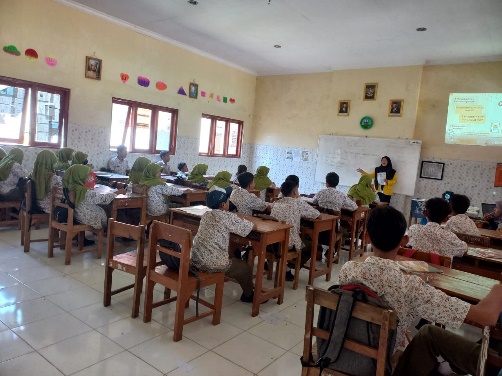 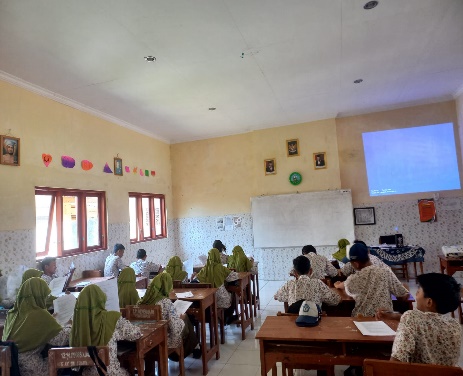 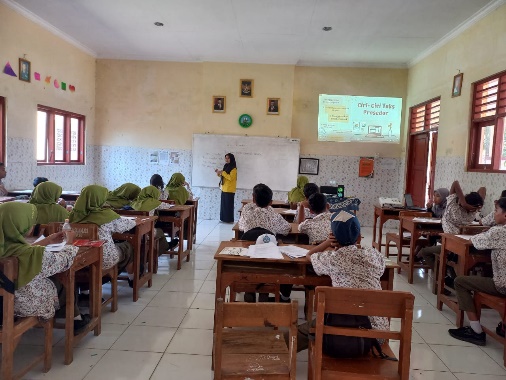 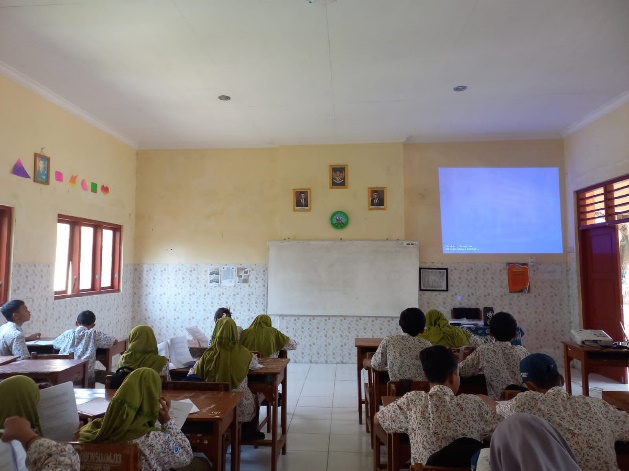 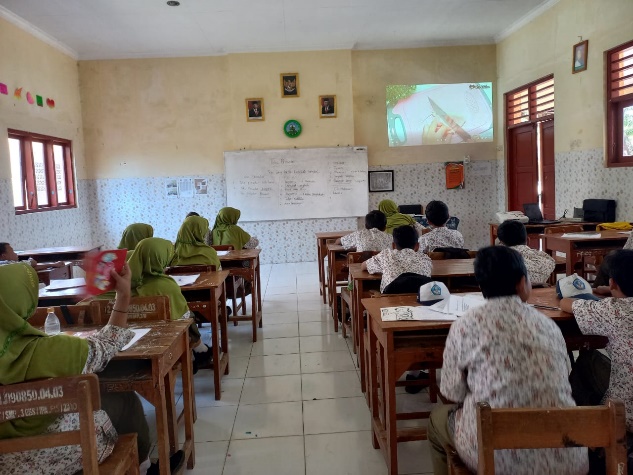 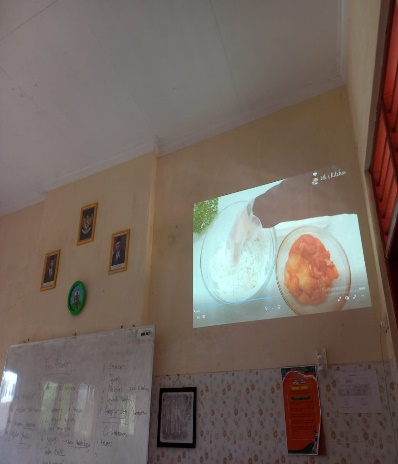 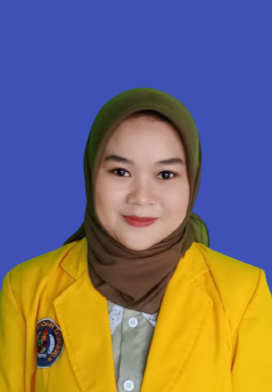 